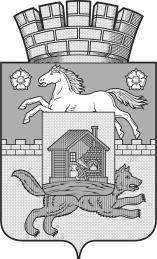 КЕМЕРОВСКАЯ ОБЛАСТЬ - КУЗБАССНОВОКУЗНЕЦКИЙ ГОРОДСКОЙ ОКРУГАДМИНИСТРАЦИЯ ГОРОДА НОВОКУЗНЕЦКАПОСТАНОВЛЕНИЕот 21.03.2024 № 61О внесении изменения в постановление администрации города Новокузнецкаот 22.12.2014 №203 В соответствии со статьей 179 Бюджетного кодекса Российской Федерации, решением Новокузнецкого городского Совета народных депутатов от 26.12.2023 №16/109 «О бюджете Новокузнецкого городского округа на 2024 год и на плановый период 2025 и 2026 годов», постановлением администрации города Новокузнецка от  04.12.2019 №199 «Об утверждении Порядка разработки, реализации и оценки эффективности муниципальных программ Новокузнецкого городского округа», руководствуясь статьей 40 Устава Новокузнецкого городского округа:1. Внести в постановление администрации города Новокузнецка от 22.12.2014 №203 «Об утверждении муниципальной программы Новокузнецкого городского округа «Развитие субъектов малого и среднего предпринимательства в городе Новокузнецке» изменение, изложив приложение «Муниципальная программа Новокузнецкого городского округа «Развитие субъектов малого и среднего предпринимательства в городе Новокузнецке» в новой редакции согласно приложению к настоящему постановлению.2. Признать утратившим силу постановление администрации города Новокузнецка от 01.03.2024 №40 «О внесении изменения в постановление администрации города Новокузнецка от 22.12.2014 №203 «Об утверждении муниципальной программы Новокузнецкого городского округа «Развитие субъектов малого и среднего предпринимательства в городе Новокузнецке».3. Управлению информационной политики и социальных коммуникаций администрации города Новокузнецка опубликовать настоящее постановление в сетевом издании «Официальные документы Новокузнецкого городского округа».4. Настоящее постановление вступает в силу после его официального опубликования и распространяет свое действие на правоотношения, возникшие с 1 января 2024 года.5. Контроль за исполнением настоящего постановления возложить на первого заместителя Главы города.Глава города 									С.Н. КузнецовМуниципальная программа Новокузнецкого городского округа«Развитие субъектов малого и среднего предпринимательствав городе Новокузнецке»Паспорт муниципальной программы Новокузнецкого городского округа Развитие субъектов малого и среднего предпринимательства в городе Новокузнецке1. Характеристика текущего состояния малого и среднегопредпринимательства в Новокузнецком городском округе,основные проблемы, анализ основных показателейСектор малого и среднего предпринимательства является неотъемлемым элементом любой развитой хозяйственной системы, без которого не может эффективно развиваться экономика. Участвуя практически во всех видах экономической деятельности, субъекты малого и среднего предпринимательства, организации, образующие инфраструктуру поддержки субъектов малого и среднего предпринимательства, способствуют насыщению товарного рынка конкурентоспособной продукцией, работами и услугами, повышению занятости населения путем сохранения и создания дополнительных рабочих мест, внедрению новых форм организации производства, сбыту, приближению товаров, работ и услуг к потребителю.Сложившаяся отраслевая структура малого и среднего предпринимательства за последние годы практически не изменилась. Появилась новая категория предпринимателей - физические лица, не являющиеся индивидуальными предпринимателями, применяющие специальный налоговый режим «Налог на профессиональный доход».По сведениям Единого реестра субъектов малого и среднего предпринимательства, размещенного на официальном сайте Федеральной налоговой службы, сфера торговли (35,5 %) остается более привлекательной для малых и средних предприятий, чем промышленность. Привлекательность данной сферы объясняется, прежде всего, относительно быстрой окупаемостью вложенных средств, стабильным потребительским спросом.В целях эффективного проведения государственной политики в сфере развития малого и среднего бизнеса и создания благоприятного предпринимательского климата необходима поддержка малого и среднего предпринимательства со стороны органов местного самоуправления.Задача органов местного самоуправления - оказать максимально возможное содействие и поддержку в развитии малого и среднего бизнеса города Новокузнецка.Одним из инструментов поддержки субъектов малого и среднего предпринимательства и организаций, образующих инфраструктуру поддержки субъектов малого и среднего предпринимательства, является данная программа.Программа разработана на основе анализа существующего состояния малого и среднего предпринимательства города Новокузнецка с учетом тенденций и опыта оказания государственной поддержки субъектам малого и среднего бизнеса в Кемеровской области - Кузбассе и Российской Федерации.Программа представляет собой комплекс мероприятий по созданию благоприятной среды для субъектов малого и среднего предпринимательства, организаций, образующих инфраструктуру поддержки субъектов малого и среднего предпринимательства. В то же время программа исходит из необходимости совершенствования механизмов реализации государственной политики в области поддержки малого и среднего предпринимательства и ее более тесной координации с общими задачами экономической политики на муниципальном уровне.Органы местного самоуправления Новокузнецкого городского округа создают условия для развития малого и среднего бизнеса на территории Новокузнецкого городского округа. Сформирована и успешно работает инфраструктура поддержки малого и среднего предпринимательства. До 2017 года в инфраструктуру поддержки входил Центр. С 2017 года функции инфраструктуры поддержки осуществляло муниципальное автономное учреждение «Многофункциональный центр города Новокузнецка по предоставлению государственных и муниципальных услуг».Согласно распоряжению администрации города Новокузнецка от 21.10.2016 №1817 «О реорганизации муниципального автономного учреждения «Многофункциональный центр города Новокузнецка по предоставлению государственных и муниципальных услуг», в целях повышения эффективности работы муниципальных автономных учреждений Новокузнецкого городского округа с субъектами предпринимательской деятельности, произошла реорганизация МФЦ в форме присоединения к нему Центра. В соответствии с распоряжением администрации города Новокузнецка от 08.11.2019 №1772 «О ликвидации Муниципального автономного учреждения «Многофункциональный центр города Новокузнецка по предоставлению государственных и муниципальных услуг» МФЦ ликвидирован в 2019 году.На основании распоряжения администрации города Новокузнецка от 19.02.2020 №202 «О создании муниципального автономного учреждения «Центр поддержки предпринимательства» в целях реализации национального проекта «Малое и среднее предпринимательство и поддержка индивидуальной предпринимательской инициативы» создано муниципальное автономное учреждение «Центр поддержки предпринимательства».Основными проблемами для развития малого и среднего бизнеса на территории Новокузнецкого городского округа являются:1) сложность доступа субъектов малого и среднего предпринимательства, организаций, образующих инфраструктуру поддержки субъектов малого и среднего предпринимательства, к финансовым ресурсам, предлагаемым кредитными организациями;2) недостаточный уровень профессиональных знаний и навыков у начинающих предпринимателей;3) слабая информированность предпринимательского сообщества о мероприятиях, направленных на поддержку и развитие предпринимательства;4) недостаточное количество субъектов малого и среднего предпринимательства, осуществляющих приоритетные виды деятельности;5) трудности в нахождении рынков сбыта продукции;6) недостаток высококвалифицированных кадров;7) недостаточная автоматизация технологических процессов;8) недостаточно сформированный положительный образ предпринимательства среди населения, стимулирующий вовлечение различных категорий граждан, включая физических лиц, не являющихся индивидуальными предпринимателями и применяющих специальный налоговый режим «Налог на профессиональный доход», в сектор малого и среднего предпринимательства, в том числе создание новых субъектов малого и среднего предпринимательства.Также развитию субъектов малого и среднего предпринимательства препятствуют проблемы имущественного характера. В настоящее время немногие из них имеют собственные помещения и оборудование, большую часть затрат составляет арендная плата.Настоящая программа нацелена на решение вышеуказанных проблем. Программный подход позволит проводить планомерную работу по созданию более благоприятного предпринимательского климата в городе Новокузнецке, объединению с этой целью усилий органов местного самоуправления Новокузнецкого городского округа, субъектов малого и среднего предпринимательства и организаций, образующих инфраструктуру поддержки субъектов малого и среднего предпринимательства.2. Нормативно-правовое обеспечение программыМероприятия программы осуществляются на основании следующих нормативных правовых актов:1) Бюджетный кодекс Российской Федерации от 31.07.1998 №145-ФЗ;2) Федеральный закон от 06.10.2003 №131-ФЗ «Об общих принципах организации местного самоуправления в Российской Федерации;3) Федеральный закон от 26.07.2006 №135-ФЗ «О защите конкуренции»;4) Федеральный закон от 24.07.2007 №209-ФЗ «О развитии малого и среднего предпринимательства в Российской Федерации»;5) Указ Президента Российской Федерации от 21.07.2020 №474 «О национальных целях и стратегических задачах развития Российской Федерации на период до 2030 года»;6) постановление Правительства Российской Федерации от 15.04.2014 №316 «Об утверждении государственной программы Российской Федерации «Экономическое развитие и инновационная экономика»;7) постановление Правительства Российской Федерации от 25.10.2023 №1782 «Об утверждении общих требований к нормативным правовым актам, муниципальным правовым актам, регулирующим предоставление из бюджетов субъектов Российской Федерации, местных бюджетов субсидий, в том числе грантов в форме субсидий, юридическим лицам, индивидуальным предпринимателям, а также физическим лицам - производителям товаров, работ, услуг и проведение отборов получателей указанных субсидий, в том числе грантов в форме субсидий»;   8) постановление Правительства Кемеровской области - Кузбасса от 06.10.2023 №667 «Об утверждении государственной программы Кемеровской области - Кузбасса «Экономическое развитие и инновационная экономика Кузбасса» на 2024 - 2030 годы»;9) Устав Новокузнецкого городского округа, принятый постановлением Новокузнецкого городского Совета народных депутатов от 07.02.2009 №11/117 «О принятии Устава города Новокузнецка в новой редакции»;10) решение Новокузнецкого городского Совета народных депутатов от 25.12.2018 №17/157 «Об утверждении Стратегии социально-экономического развития Новокузнецкого городского округа до 2035 года»;11)  постановление администрации города Новокузнецка от 30.10.2019 №181 «Об утверждении Положения об управлении потребительского рынка и развития предпринимательства администрации города Новокузнецка».3. Перечень основных мероприятий программы3.1. Программа включает в себя 10 основных мероприятий:1) финансовая поддержка субъектов малого и среднего предпринимательства, организаций, образующих инфраструктуру поддержки субъектов малого и среднего предпринимательства;2) имущественная поддержка субъектов малого и среднего предпринимательства, организаций, образующих инфраструктуру поддержки субъектов малого и среднего предпринимательства;3) информационная поддержка субъектов малого и среднего предпринимательства, организаций, образующих инфраструктуру поддержки субъектов малого и среднего предпринимательства;4) обеспечение функционирования Центра;5) консультационная поддержка субъектов малого и среднего предпринимательства;6) содействие в предоставлении государственных и муниципальных услуг субъектам малого и среднего предпринимательства в МФЦ;7) предоставление образовательной поддержки субъектам малого и среднего предпринимательства;8) популяризация предпринимательской деятельности;9) региональный проект «Акселерация субъектов малого и среднего предпринимательства»;10) обеспечение функционирования Центра поддержки предпринимательства.4. Характеристика основных мероприятий программы 4.1. Основные мероприятия программы осуществляются в отношении:    1) субъектов, зарегистрированных и осуществляющих свою деятельность на территории Новокузнецкого городского округа и соответствующих критериям, установленным статьей 4 Федерального закона от 24.07.2007 №209-ФЗ «О развитии малого и среднего предпринимательства в Российской Федерации» (далее - Субъекты);2) организаций, зарегистрированных и осуществляющих деятельность на территории Новокузнецкого городского округа, соответствующих критериям, установленным статьей 15 Федерального закона от 24.07.2007 №209-ФЗ «О развитии малого и среднего предпринимательства в Российской Федерации» (далее - Организации);3) физических лиц, не являющихся индивидуальными предпринимателями и применяющих специальный налоговый режим «Налог на профессиональный доход» в соответствии со статьей 14.1 Федерального закона от 24.07.2007 №209-ФЗ «О развитии малого и среднего предпринимательства в Российской Федерации» (далее – Самозанятые).4.2. Основные мероприятия программы не осуществляются в отношении Субъектов, Организаций и Самозанятых:1) являющихся кредитными организациями, страховыми организациями (за исключением потребительских кооперативов), инвестиционными фондами, негосударственными пенсионными фондами, профессиональными участниками рынка ценных бумаг, ломбардами;2) являющихся участниками соглашений о разделе продукции;3) осуществляющих предпринимательскую деятельность в сфере игорного бизнеса;4) являющихся в порядке, установленном законодательством Российской Федерации о валютном регулировании и валютном контроле, нерезидентами Российской Федерации, за исключением случаев, предусмотренных международными договорами Российской Федерации.4.3. Финансовая поддержка не может оказываться Субъектам, Организациям и Самозанятым, осуществляющим производство и (или) реализацию подакцизных товаров, а также добычу и (или) реализацию полезных ископаемых, за исключением общераспространенных полезных ископаемых, если иное не предусмотрено Правительством Российской Федерации.4.4. Финансовая и имущественная поддержка Субъектам, Организациям и Самозанятым предоставляется при соблюдении следующих условий на дату подачи заявления о предоставлении поддержки:1) Субъект, Организация, Самозанятый зарегистрированы и фактически осуществляют предпринимательскую деятельность на территории Новокузнецкого городского округа;2) Субъект, Организация, Самозанятый осуществляют приоритетные для города Новокузнецка виды деятельности, указанные в пункте 4.5 настоящей программы;   3) Субъект (юридическое лицо), Организация не находятся в процессе реорганизации, (за исключением реорганизации в форме присоединения к юридическому лицу, являющемуся претендентом на предоставление поддержки, другого юридического лица), ликвидации, в отношении них не должна быть введена процедура банкротства, а деятельность не должна быть приостановлена в порядке, предусмотренном законодательством Российской Федерации, а Субъект (индивидуальный предприниматель), Самозанятый не прекратили деятельность в качестве соответственно индивидуального предпринимателя, Самозанятого, и не признаны банкротами;4) у Субъекта, Организации, Самозанятого отсутствует неисполненная обязанность по уплате налогов, сборов, страховых взносов, пеней, штрафов, процентов, подлежащих уплате в соответствии с законодательством Российской Федерации о налогах и сборах;5) Субъект, Организация не являются иностранными юридическими лицами, в том числе местом регистрации которых является государство или территория, включенные в утверждаемый Министерством финансов Российской Федерации перечень государств и территорий, используемых для промежуточного (офшорного) владения активами в Российской Федерации (далее - офшорные компании), а также российскими юридическими лицами, в уставном (складочном) капитале которых доля прямого или косвенного (через третьих лиц) участия офшорных компаний в совокупности превышает 25 процентов (если иное не предусмотрено законодательством Российской Федерации);6) Субъект, Организация, Самозанятый не являются получателями средств из бюджета Новокузнецкого городского округа на основании иных муниципальных правовых актов на цели, указанные в пунктах 4.6.4 – 4.6.6 (в зависимости от вида финансовой поддержки) и в пункте 4.7.2 настоящей программы;7) Субъект, Организация, Самозанятый обязуются соблюдать условия предоставления финансовой поддержки, установленные для каждого вида финансовой поддержки, указанной в пункте 4.6.2 настоящей программы (в зависимости от вида финансовой поддержки);8) Субъект, Организация, Самозанятый принимают на себя обязательства о полной реализации заявленного бизнес-проекта, в том числе по количеству вновь созданных рабочих мест (включая вновь зарегистрированных индивидуальных предпринимателей) и их сохранению;9) Субъект, Организация, Самозанятый обязуются осуществлять предпринимательскую деятельность, деятельность в качестве Самозанятого не менее 24 месяцев с момента принятия решения об оказании Субъекту, Организации, Самозанятому финансовой поддержки; 10) Субъекту, Организации, Самозанятому запрещается приобретать за счет полученных средств финансовой поддержки иностранную валюту, за исключением операций, осуществляемых в соответствии с валютным законодательством Российской Федерации при закупке (поставке) высокотехнологичного импортного оборудования, сырья и комплектующих изделий, а также связанных с достижением результатов предоставления указанных средств иных операций, определенных настоящей программой;  11) Субъект, Организация, Самозанятый дают согласие на осуществление в отношении них проверки Администрацией как получателем бюджетных средств соблюдения порядка и условий предоставления средств  финансовой поддержки, в том числе в части достижения результатов предоставления средств  финансовой поддержки, а также проверки органами муниципального (государственного)  контроля соблюдения Субъектом, Организацией, Самозанятым порядка и условий предоставления субсидии в соответствии со статьями 268.1 и 269.2 Бюджетного кодекса Российской Федерации.4.5. Приоритетными для города Новокузнецка видами деятельности являются:1) инновационная и научно-техническая деятельность, включая деятельность, связанную с использованием вычислительной техники и информационных технологий;2) обрабатывающее производство;3) строительство, архитектурная деятельность; 4) производство товаров народного потребления;5) производство строительных материалов и комплектующих;6) производство машин и оборудования;  7) обработка вторичного сырья и переработка отходов;8) жилищно-коммунальное хозяйство, благоустройство городских территорий;9) предоставление прочих коммунальных, социальных и персональных услуг;10) экология;11) сельское хозяйство, рыболовство и рыбоводство;12) транспорт и связь;13) образование, здравоохранение;14) культура, спорт, организация отдыха и развлечений;15) туристская деятельность, направленная на развитие внутреннего и въездного туризма;16) переработка сельскохозяйственной продукции;17) ремесленная деятельность;18) услуги общественного питания;19) бытовое обслуживание населения, в том числе социально направленное;20) деятельность гостиниц.4.6. Порядок и условия предоставления финансовой поддержки Субъектам, Организациям.4.6.1. Финансовая поддержка предоставляется в соответствии с Бюджетным кодексом Российской Федерации в рамках реализации регионального проекта «Акселерация субъектов малого и среднего предпринимательства» федерального проекта «Акселерация субъектов малого и среднего предпринимательства» национального проекта «Малое и среднее предпринимательство и поддержка индивидуальной предпринимательской инициативы» с целью достижения к концу 2026 года запланированных значений целевых индикаторов паспорта настоящей программы.4.6.2. Финансовая поддержка предоставляется в виде:1) субсидии Субъектам, занимающимся производственной деятельностью, на возмещение части затрат, связанных с приобретением оборудования и арендой помещения для осуществления предпринимательской деятельности;2) субсидии Субъектам, осуществляющим деятельность в сфере проката спортивного оборудования и инвентаря, на возмещение части затрат, связанных с приобретением спортивного оборудования и инвентаря для осуществления предпринимательской деятельности; 3) субсидии Субъектам, осуществляющим малый семейный бизнес, на возмещение части произведенных затрат, связанных с приобретением товарно-материальных ценностей, оборудования, программного обеспечения, ремонтом объектов движимого и недвижимого имущества (нежилых зданий, строений, помещений, сооружений), арендой, приобретением помещений и (или) земельных участков, используемых исключительно для ведения предпринимательской деятельности (за исключением расходов на оплату налогов, выплату заработной платы).4.6.3. Для получения финансовой поддержки Субъект, Организация, претендующие на получение финансовой поддержки (дате также – претендент), обращаются с заявлением о предоставлении финансовой поддержки (далее - заявление), заполненным по форме №1 приложения №6 «Формы документов» к настоящей программе, к которому прилагаются следующие документы: 1) выписка из Единого государственного реестра юридических лиц (далее - ЕГРЮЛ) либо выписка из Единого государственного реестра индивидуальных предпринимателей (далее - ЕГРИП) в отношении претендента; 2) заявление о соответствии претендента условиям отнесения к субъектам малого и среднего предпринимательства, установленным Федеральным законом от 24.07.2007 №209-ФЗ «О развитии малого и среднего предпринимательства в Российской Федерации», по форме, утвержденной приказом Министерства экономического развития Российской Федерации от 10.03.2016 № 113 «Об утверждении формы заявления о соответствии вновь созданного юридического лица и вновь зарегистрированного индивидуального предпринимателя условиям отнесения к субъектам малого и среднего предпринимательства, установленным Федеральным законом от 24 июля 2007 г. №209-ФЗ «О развитии малого и среднего предпринимательства в Российской Федерации» (для вновь созданных юридических лиц и вновь зарегистрированных индивидуальных предпринимателей на территории Новокузнецкого городского округа);3) справка о полученных претендентом субсидиях за три года, предшествующих году подачи заявления, заполненная по форме №2 приложения №6 к настоящей программе;   4) расчет субсидии (рассчитывается в зависимости от максимального уровня процентов, установленных для каждого вида финансовой поддержки), оформленный по форме №3 приложения №6 к настоящей программе;  5) бизнес-проект, который должен быть прошит, пронумерован, заверен подписью претендента (индивидуального предпринимателя) или подписью руководителя претендента (юридического лица) и печатью (при наличии печати) и содержать следующую обязательную информацию:- резюме Субъекта, Организации;- описание идеи бизнеса;- указание на социальную значимость проекта (степень потребности в данном виде товаров, услуг, работ);- общую стоимость затрат, необходимых для реализации бизнес-проекта, в том числе сумму долевого участия претендента в его реализации за счет собственных средств; - сведения о трудоустройстве, запланированном в первый год деятельности с момента получения финансовой поддержки, и (или) сведения о ранее трудоустроенных работниках;- виды расходов (перечень и количество основных средств с указанием стоимости по каждой единице, расчет размера арендной платы); - план производства и реализации товаров (работ, услуг) по бизнес-проекту на 1 (один) год в натуральном и стоимостном выражении;- сумма ожидаемой прибыли от реализации товаров, работ, услуг (после уплаты платежей в бюджет); - ожидаемый объем поступления налоговых платежей;- планируемый рынок сбыта товаров, работ, услуг;6) копия документа, удостоверяющего личность претендента (индивидуального предпринимателя), руководителя претендента (юридического лица), если с заявлением обращается непосредственно претендент (индивидуальный предприниматель) либо руководитель претендента (юридического лица) (с предъявлением оригинала);7) копии документов, удостоверяющих полномочия и личность представителя претендента, если с заявлением обращается представитель претендента (с предъявлением оригиналов);8) заявление о согласии на обработку персональных данных претендента (индивидуального предпринимателя), руководителя претендента (юридического лица), заполненное по форме №4 приложения №6 к настоящей программе, если с заявлением обращается Субъект (индивидуальный предприниматель), руководитель Субъекта (юридическое лицо), Организации;9) заявление о согласии на обработку персональных данных представителя претендента, если с заявлением обращается представитель претендента, заполненное по форме №4 приложения №6 к настоящей программе;10) копия лицензии, выданной претенденту в случае, если вид экономической деятельности претендента подлежит лицензированию (с предъявлением оригинала);   11) дополнительные документы, установленные для каждого вида финансовой поддержки в соответствии с пунктами 4.6.4 - 4.6.6 настоящей программы;12) иные документы, представленные претендентом в добровольном порядке.Заявление и документы, указанные в настоящем пункте, представляются заявителем в Управление через ЦПП.4.6.4. Предоставление субсидии Субъектам, занимающимся производственной деятельностью, на возмещение части затрат, связанных с приобретением оборудования и арендой помещения для осуществления предпринимательской деятельности. Поддержка оказывается Субъектам, осуществляющим деятельность в сфере производства продукции и товаров, за исключением указанных в пунктах 4.3 и 4.4 настоящей программы.Субсидирование части затрат на приобретение оборудования осуществляется в отношении: оборудования, устройств, механизмов, станков, приборов, аппаратов, агрегатов, установок, машин, относящихся ко второй и выше амортизационным группам Классификации основных средств, включаемых в амортизационные группы, утвержденной постановлением Правительства Российской Федерации от 01.01.2002 №1 «О Классификации основных средств, включаемых в амортизационные группы» (далее - оборудование), за исключением оборудования, предназначенного для осуществления оптовой и розничной торговой деятельности Субъектов.Приобретение оборудования осуществляется Субъектами в целях создания, развития, модернизации производства товаров, продукции.Аренда помещения осуществляется в целях ведения производственной деятельности.Размер субсидии составляет 50 процентов произведенных затрат, но не более 0,5 млн. рублей на одного получателя субсидии.Возмещению подлежат затраты, произведенные Субъектом в текущем финансовом году и в предшествующем ему финансовом году.Для получения субсидии Субъекты обращаются в Управление через ЦПП с заявлением, к которому прилагаются документы в соответствии с пунктом 4.6.3 настоящей программы и копии следующих дополнительных документов, подтверждающих фактически произведенные расходы в соответствии с требованиями бухгалтерского учета, заверенные подписью Субъекта (индивидуального предпринимателя), руководителя Субъекта (юридического лица) и печатью (при наличии печати) (с предъявлением оригиналов):1) технико-экономического обоснования приобретения оборудования в целях создания, развития, модернизации производства;2) договора на приобретение в собственность оборудования, аренды помещения;  3) платежных документов, подтверждающих осуществление расходов на приобретение оборудования, аренду помещения. В случае безналичного расчета - платежные поручения, заверенные банком; в случае наличного расчета - кассовые или товарные чеки и (или) квитанции к приходным кассовым ордерам;4) счетов-фактур, и (или) счетов, и (или) универсальных передаточных документов;5) товарных накладных, и (или) актов приема-передачи, и (или) универсальных передаточных документов; 6) документов, подтверждающих получение и постановку на учет основных средств;7) технических паспортов или инструкций (руководств) по эксплуатации.4.6.5. Предоставление субсидии Субъектам, осуществляющим деятельность в сфере проката спортивного оборудования и инвентаря, на возмещение части затрат, связанных с приобретением спортивного оборудования и инвентаря для осуществления предпринимательской деятельности.Поддержка оказывается Субъектам, осуществляющим деятельность в сфере проката и аренды товаров для отдыха и спортивных товаров, в соответствии с кодом 77.21 Общероссийского классификатора видов экономической деятельности (ОК 029-2014 (КДЕС Ред.2).Приобретение спортивного оборудования и инвентаря осуществляется Субъектами в целях осуществления предпринимательской деятельности по прокату спортивного оборудования и инвентаря.Субсидии предоставляются в размере 85 процентов от суммы произведенных затрат, но не более 0,1 млн. рублей на одного получателя субсидии.Возмещению подлежат затраты, произведенные Субъектом в текущем финансовом году и в предшествующем ему финансовом году.Для получения субсидии Субъекты обращаются в Управление через ЦПП с заявлением, к которому прилагаются документы в соответствии с пунктом 4.6.3 настоящей программы и копии следующих дополнительных документов, подтверждающих фактически произведенные расходы в соответствии с требованиями бухгалтерского учета, заверенные надлежащим образом в установленном законом порядке, с предъявлением оригиналов:1) технико-экономического обоснования приобретения спортивного оборудования и инвентаря в целях организации деятельности по прокату спортивного оборудования и инвентаря;2) договора на приобретение в собственность спортивного оборудования или инвентаря;3) платежных документов, подтверждающих оплату приобретенного спортивного оборудования и инвентаря. В случае безналичного расчета – платежные поручения, заверенные банком; в случае наличного расчета – кассовые или товарные чеки, и (или) квитанции к приходным кассовым ордерам;  4) счетов-фактур, и (или) счетов, и (или) универсальных передаточных документов, подтверждающих расходы;5) товарных накладных и (или) актов приема-передачи, и (или) универсальных передаточных документов;6) документов, подтверждающих получение и постановку на учет основных средств.4.6.6. Предоставление субсидии Субъектам, осуществляющим малый семейный бизнес, на возмещение части произведенных затрат, связанных с приобретением товарно-материальных ценностей, оборудования, программного обеспечения, ремонтом объектов движимого и недвижимого имущества (нежилых зданий, строений, помещений, сооружений), арендой, приобретением помещений и (или) земельных участков, используемых исключительно в  целях  ведения предпринимательской деятельности (за исключением расходов на оплату налогов, выплату заработной платы).Поддержка оказывается Субъектам, осуществляющим предпринимательскую деятельность совместно с членами семьи, включая: супругов, их родителей, детей, братьев, сестер, внуков, а также дедушек и бабушек каждого из супругов, братьев и сестер родителей каждого из супругов, усыновителей и усыновленных.Для определения осуществления предпринимательской деятельности совместно с членами семьи необходимо выполнение одного из нижеуказанных условий:- количество членов семьи - работников (включая самого индивидуального предпринимателя, главу крестьянского (фермерского) хозяйства, учредителя (учредителей)) должно составлять не менее 20 процентов от всех работников;- количество учредителей - членов семьи составляет не менее 50 процентов от общего количества учредителей.Размер субсидии составляет 85 процентов произведенных затрат, но не более 0,3 млн. рублей на одного получателя субсидии. Возмещению подлежат затраты, произведенные Субъектом в текущем финансовом году и в предшествующем ему финансовом году.Для получения субсидии Субъект обращается в Управление через ЦПП с заявлением, к которому прилагаются основные документы в соответствии с пунктом 4.6.3 настоящей программы и копии следующих дополнительных документов, подтверждающих фактически произведенные расходы в соответствии с требованиями бухгалтерского учета, заверенные подписью Субъекта (индивидуального предпринимателя), руководителя Субъекта (юридического лица) и печатью (при наличии) (с предъявлением оригиналов):   1) договоров на приобретение товарно-материальных ценностей, оборудования, программного обеспечения, на выполнение ремонта объектов движимого и недвижимого имущества (нежилых зданий, строений, помещений, сооружений), договоров аренды, купли-продажи помещений и (или) земельных участков, используемых исключительно для ведения предпринимательской деятельности;2) документов, подтверждающих осуществление Субъектом расходов на приобретение товарно-материальных ценностей, оборудования, программного обеспечения, ремонт объектов движимого и недвижимого имущества (нежилых зданий, строений, помещений, сооружений), договоров аренды, купли-продажи помещений и (или) земельных участков, используемых исключительно для ведения предпринимательской деятельности (платежные поручения, инкассовые поручения, платежные требования, платежные ордера и т.д.);3) документов, подтверждающих ввод в эксплуатацию приобретенного оборудования;4) технико-экономического обоснования приобретения товарно-материальных ценностей, оборудования, программного обеспечения, ремонта объектов движимого и недвижимого имущества (нежилых зданий, строений, помещений, сооружений), аренды, купли-продажи помещений и (или) земельных участков, используемых исключительно для ведения предпринимательской деятельности;5) документов, подтверждающих осуществление предпринимательской деятельности совместно с членами семьи, в отношении каждого члена семьи, согласно условиям, указанным в абзаце втором настоящего пункта;6) документов, подтверждающих, что члены семьи составляют не менее 20 процентов от всех работников либо не менее 50 процентов от общего количества учредителей.  4.6.7. Уполномоченным органом на осуществление организационных мероприятий, связанных с предоставлением финансовой поддержки, является Администрация. Выполнение функций уполномоченного органа обеспечивается Управлением.Управление организует размещение информации о датах начала и окончания приема заявлений в средствах массовой информации, осуществляет организацию заседания комиссии по рассмотрению заявлений о предоставлении финансовой поддержки Субъектам и Организациям (далее - Комиссия), осуществляет ведение протокола заседания Комиссии, уведомление претендентов о принятом решении по результатам рассмотрения заявлений, осуществляет подготовку проектов соглашений на предоставление финансовой поддержки, а также ведение реестра получателей поддержки. 4.6.8. Комиссия является коллегиальным органом при Администрации и осуществляет рассмотрение заявлений и приложенных к ним документов и отбор Субъектов, Организаций на предоставление субсидий. Состав Комиссии утверждается распоряжением Администрации, проект которого готовит Управление.   Деятельность Комиссии осуществляется с соблюдением принципов гласности, объективной оценки, единства требований на основе коллегиального обсуждения и решения вопросов, входящих в ее компетенцию.Комиссия осуществляет следующие функции:  1) рассматривает поданные Субъектом, Организацией заявления и документы, определяет их соответствие условиям предоставления финансовой поддержки; 2) в соответствии с условиями оказания финансовой поддержки и с учетом лимитов бюджетных обязательств, предусмотренных на цели предоставления субсидий в бюджете Новокузнецкого городского округа на соответствующий финансовый год, определяет претендентов, которым может быть предоставлена финансовая поддержка;3) определяет претендентов, которым в предоставлении финансовой поддержки должно быть отказано по основаниям, предусмотренным в пункте 4.6.11 настоящей программы;4) принимает решение о возможности предоставления финансовой поддержки с указанием ее размера или отказа в ее предоставлении с указанием оснований отказа.4.6.9. Порядок (условия) предоставления финансовой поддержки:1) дата начала и окончания приема заявлений и приложенных к ним документов определяется распоряжением Администрации, проект которого готовит Управление. Срок приема заявлений и приложенных к ним документов не может быть меньше 30 (тридцати) дней с даты начала приема заявлений и приложенных к ним документов, указанной в распоряжении Администрации. Информацию о сроках начала и окончания приема заявлений и приложенных к ним документов, месте подачи заявлений и документов, контактных телефонах Управление размещает в сетевом издании «Официальные документы Новокузнецкого городского округа» и на официальном сайте Администрации в информационно-телекоммуникационной сети «Интернет» не менее чем за 7 (семь) дней до даты начала приема заявлений и приложенных к ним документов;2) Управление через ЦПП в установленные сроки осуществляет прием от Субъектов, Организаций заявлений и приложенных к ним документов, определенных настоящей программой для каждого вида финансовой поддержки (далее - пакет документов).Поступившие от претендентов заявления регистрируются специалистами ЦПП в журнале регистрации заявлений, который ведется в электронном виде, с указанием порядкового номера, даты и времени регистрации заявления, наименования либо фамилии, имени, отчества (последнее при наличии) претендента, наименования вида и суммы запрашиваемой субсидии. Специалист ЦПП при приеме заявления сверяет копии представленных документов с оригиналами; составляет опись представленных документов, которая подписывается претендентом (индивидуальным предпринимателем), руководителем претендента (юридического лица) либо их представителем, а также специалистом ЦПП, принявшим документы.В описи в соответствии с журналом регистрации заявлений специалистом ЦПП делается запись о порядковом номере, дате и времени регистрации заявления, о произведенной сверке представленных копий документов с оригиналами. Также специалистом ЦПП в описи делается запись о подтверждении претендентом достоверности представленных документов, а также об ответственности за представление недостоверных сведений и (или) документов, которая заверяется подписью лица, представившего заявление и пакет документов.Заявление и пакет документов, которые поступили после срока, установленного для приема заявления и пакета документов, не регистрируются и не рассматриваются.После приема от претендента заявления и пакета документов специалист ЦПП их изучает.С целью подтверждения факта заключения договора, представленного в составе пакета документов для возмещения части затрат, и факта несения затрат по данному договору специалист ЦПП в течение 2 (двух) рабочих дней с даты регистрации заявления направляет запросы контрагентам претендента о подтверждении указанных фактов, с указанием в запросе срока предоставления ответа в течение 7 (семи) рабочих дней с даты получения запроса, просьбы подтверждения наименования контрагента, номера, даты, предмета, суммы договора, его исполнения, адреса электронной почты ЦПП или номера факса, на которые необходимо направить ответ на запрос. Запросы направляются на почтовый и (или) электронный адрес контрагента, указанный в реквизитах договора, либо факсимильной связью (при наличии в договорах номера факса контрагента).Непредставление контрагентом ответов на запрос в течение 7 (семи) рабочих дней с даты его поступления не является основанием для непредставления заявления, пакета документов, поданных претендентом, на заседание Комиссии для принятия решения о возможности предоставления или отказа в предоставлении финансовой поддержки в отношении претендента.После приема от претендента заявления и пакета документов, направления запросов контрагентам специалист ЦПП по истечении срока предоставления контрагентами ответов на запросы оформляет в письменной форме заключение о соответствии (несоответствии) претендента условиям и требованиям предоставления финансовой поддержки в отношении каждого из них, в том числе с учетом представленных контрагентами претендентов ответов на запросы. Также в заключении отражаются сведения о всех направленных контрагентам запросах и полученных и (или) неполученных ответах.Пакеты документов вместе с письменными заключениями по каждому претенденту ЦПП передает по описи в Управление не позднее 20 (двадцати) рабочих дней со дня регистрации заявления.Ответы контрагентов претендента, поступившие в ЦПП после передачи пакетов документов вместе с письменными заключениями по описи в Управление, также направляются по описи в Управление в течение 1 (одного) рабочего дня с даты их поступления в ЦПП и отражаются Управлением в общем сводном заключении, формируемом для дальнейшего представления Комиссии.Претендент вправе отозвать поданное заявление до момента его рассмотрения на заседании Комиссии путем направления в Управление через ЦПП соответствующего письменного уведомления. Датой отзыва заявления является дата получения Управлением письменного уведомления;3) Управление рассматривает поступившие из ЦПП заявления и пакеты  документы, направляет, при необходимости, запросы о предоставлении сведений, в том числе с использованием системы межведомственного электронного взаимодействия, в государственные органы и подведомственные им организации, в том числе в Федеральную налоговую службу, Федеральную службу государственной статистики, территориальный орган Фонда пенсионного и социального страхования Российской Федерации, и формирует сводное заключение по всем претендентам, заявления и пакеты документов  которых поступили в Управление и не были отозваны претендентами, для дальнейшего его представления Комиссии.К участию в рассмотрении заявлений и пакетов документов, включая изучение и оценку бизнес-проектов, по необходимости, привлекаются представители органов Администрации и по согласованию приглашаются представители Новокузнецкого городского Совета народных депутатов, специалисты отраслевой направленности организаций города Новокузнецка, в зависимости от экономической деятельности, описанной в бизнес-проекте претендента, не имеющие личной заинтересованности в принятии решения об оказании финансовой поддержки претенденту;4) Управление направляет извещение о дате и времени проведения заседания Комиссии с приложением сводного заключения по всем претендентам, заявления и пакеты документов которых поступили в Управление и не были отозваны претендентами, всем членам Комиссии в срок не позднее 3 (трех) рабочих дней до дня проведения заседания.Заседания Комиссии проводит председатель, а в его отсутствие - заместитель председателя Комиссии.Комиссия рассматривает документы и сводное заключение Управления по всем претендентам, заявления и пакеты документов которых поступили в Комиссию, а также заслушивает специалистов отраслевой направленности, участвующих в изучении бизнес-проектов претендентов, производит оценку и сопоставление поступивших заявлений и пакетов документов и принимает решения о возможности предоставления или отказа в предоставлении финансовой поддержки в отношении претендентов.Решение о возможности предоставления финансовой поддержки в отношении претендента принимается в том случае, если им соблюдены условия оказания финансовой поддержки, а также представленные документы соответствуют требованиям, установленным настоящей программой.Решение о возможности предоставления финансовой поддержки в отношении претендента или отказа в ее предоставлении должно быть вынесено в течение 60 (шестидесяти) рабочих дней, начиная со дня, следующего за днем окончания срока приема заявлений и пакетов документов от претендентов. Комиссия правомочна принимать решения, если на ее заседании присутствуют не менее 50 процентов от установленного числа членов Комиссии. Решение Комиссией принимается путем голосования простым большинством от числа голосов присутствующих на заседании членов Комиссии. В заседании Комиссии не вправе принимать участие член Комиссии, имеющий личную заинтересованность в предоставлении финансовой поддержки претенденту.В случае недостаточности средств, предусмотренных в бюджете Новокузнецкого городского округа на предоставление финансовой поддержки в текущем финансовом году, решение об оказании финансовой поддержки в пределах выделенных на эти цели средств принимается в отношении претендентов в порядке очередности в соответствии с порядковым номером регистрации их заявлений.Решение Комиссии принимается в форме протокола заседания Комиссии, который подписывается председателем Комиссии, а в его отсутствие - заместителем председателя, и всеми членами Комиссии, принявшими участие в заседании.Каждый заявитель должен быть проинформирован о принятом в отношении него решении Комиссии в течение 5 (пяти) рабочих дней со дня принятия соответствующего решения;5) на основании решения Комиссии в течение 20 (двадцати) рабочих дней с даты его принятия издается распоряжение Администрации о предоставлении финансовой поддержки (далее - Распоряжение о предоставлении финансовой поддержки), проект которого готовит Управление.Управление в течение 5 (пяти) рабочих дней со дня издания Распоряжения о предоставлении финансовой поддержки направляет письменные уведомления Субъекту, Организации, в отношении которых было принято решение о предоставлении финансовой поддержки, с указанием срока прибытия в Администрацию для заключения соглашения о предоставлении финансовой поддержки;6) в целях обеспечения финансирования мероприятия «Финансовая поддержка субъектов малого и среднего предпринимательства, организаций, образующих инфраструктуру поддержки субъектов малого и среднего предпринимательства» настоящей программы (далее также – мероприятие) между Администрацией и Министерством экономического развития Кузбасса заключается соглашение о предоставлении субсидии из бюджета Кемеровской области-Кузбасса бюджету Новокузнецкого городского округа на реализацию программы на условиях софинансирования, согласованного в текущем финансовом году;7) соглашение о предоставлении субсидии из бюджета Кемеровской области-Кузбасса бюджету Новокузнецкого городского округа должно содержать условие о согласовании новых условий соглашения о предоставлении субсидии или о расторжении соглашения о предоставлении субсидии при не достижении согласия по новым условиям в случае уменьшения Администрации ранее доведенных лимитов бюджетных обязательств, приводящего к невозможности предоставления субсидии в размере, определенном ранее заключенным соглашением о предоставлении субсидии;8) соглашение о предоставлении финансовой поддержки между Администрацией и Субъектом, Организацией (далее - Соглашение) с указанием целевого использования средств бюджета Новокузнецкого городского округа должно быть заключено в течение 5 (пяти) рабочих дней со дня издания Распоряжения о предоставлении финансовой поддержки в соответствии формой №5 приложения №6 к настоящей программе;9) в случае необходимости внесения изменений в Соглашение или его расторжения соответствующие дополнительное соглашение к Соглашению и соглашение о расторжении Соглашения оформляются согласно формам №6.1 или №6.2 приложения №6 к настоящей программе.Проект дополнительного соглашения к Соглашению или соглашения о расторжении Соглашения подготавливается заинтересованной стороной и направляется другой стороне в трех экземплярах, подписанных заинтересованной стороной, для рассмотрения и подписания. Сторона, получившая проект дополнительного соглашения к Соглашению или соглашения о расторжении Соглашения, в течение 10 (десяти) рабочих дней с момента получения рассматривает его и направляет заинтересованной стороне подписанный со своей стороны экземпляр либо мотивированный ответ об отказе в его подписании;10) перечисление средств финансовой поддержки осуществляет Финансовое управление города Новокузнецка после представления Управлением копии Распоряжения о предоставлении финансовой поддержки и копий Соглашений, заключенных Администрацией с Субъектами, Организациями.Перечисление средств финансовой поддержки производится не позднее 10 (десятого) рабочего дня после издания Главой города Новокузнецка Распоряжения о предоставлении финансовой поддержки на расчетный счет, открытый получателем финансовой поддержки в кредитной организации и указанный в Соглашении.Главным распорядителем и получателем средств бюджета Новокузнецкого городского округа на реализацию мероприятия является Администрация.Финансовая поддержка предоставляется в пределах лимитов бюджетных обязательств, доведенных Администрации в установленном порядке на финансирование мероприятия в текущем финансовом году и на плановый период;11) получатели финансовой поддержки обязаны письменно уведомить Администрацию о поступлении средств финансовой поддержки на свои расчетные счета в течение 5 (пяти) рабочих дней с момента их поступления.    В случае предоставления Субъекту, Организации средств финансовой поддержки Управление вносит сведениях о них в реестр субъектов малого и среднего предпринимательства - получателей финансовой поддержки;12) сведения о субсидиях, предоставляемых в качестве меры финансовой поддержки Субъектов, Организаций, размещаются на едином портале бюджетной системы Российской Федерации в информационно-телекоммуникационной сети «Интернет» при формировании проекта решения Новокузнецкого городского Совета народных депутатов о бюджете Новокузнецкого городского округа (проекта решения о внесении изменений в решение о бюджете Новокузнецкого городского округа).4.6.10. Контроль за соблюдением порядка и условий предоставления финансовой поддержки, в том числе в части достижения результатов предоставления финансовой поддержки, а также соблюдением получателем финансовой поддержки порядка и условий ее предоставления в соответствии со статьями 268.1 и 269.2 Бюджетного кодекса Российской Федерации осуществляют Управление, органы муниципального (государственного) финансового контроля путем проведения обязательных проверок.Получатель финансовой поддержки представляет в Управление отчеты, подтверждающие исполнение условий Соглашения, в течение 24 (двадцати четырех) месяцев с момента ее получения с периодичностью раз в полугодие.При предоставлении финансовой поддержки обязательным условием, включаемым в Соглашение, является согласие ее получателя на осуществление Администрацией, органами муниципального (государственного) финансового контроля проверок соблюдения порядка и условий предоставления финансовой поддержки, в том числе в части достижения результатов предоставления финансовой поддержки, а также соблюдения получателем  финансовой поддержки порядка и условий  ее предоставления в соответствии со статьями 268.1 и 269.2 Бюджетного кодекса Российской Федерации.Возврат средств финансовой поддержки, предоставленных Субъекту, Организации, осуществляется в случаях:1) нарушения получателем финансовой поддержки порядка и условий предоставления субсидии, выявленного по факту проверок, проводимых Администрацией, органами муниципального (государственного) финансового контроля в соответствии со статьями 268.1 и 269.2 Бюджетного кодекса Российской Федерации;2) установления факта представления получателем финансовой поддержки недостоверных сведений с целью ее получения;3) неисполнения Субъектом, Организацией обязательств, принятых в рамках реализации бизнес-проекта, в том числе по сроку осуществления предпринимательской деятельности, количеству рабочих мест, созданных в рамках реализации бизнес-проекта, и их сохранению.Решение о возврате суммы финансовой поддержки принимается Администрацией или органами государственного (муниципального) финансового контроля, иными уполномоченными государственными органами контроля и надзора и направляется получателю финансовой поддержки в течение 5 (пяти) дней с момента принятия данного решения. Получатели финансовой поддержки в течение 1 (одного) месяца со дня получения письменного уведомления о возврате финансовой поддержки обязаны возвратить в бюджет Новокузнецкого городского округа сумму финансовой поддержки, указанную в решении о возврате суммы финансовой поддержки.При отказе от добровольного возврата суммы финансовой поддержки, невозврате ее в течение установленного срока, финансовая поддержка взыскивается в судебном порядке согласно действующему законодательству Российской Федерации.4.6.11. Отказ в предоставлении финансовой поддержки осуществляется в следующих случаях:1) претендентом не представлены сведения, документы, определенные условиями и порядком получения финансовой поддержки в соответствии с настоящей программой, или представлены недостоверные сведения и документы;2) претендентом не выполнены условия оказания финансовой поддержки, указанные в настоящей программе;3) ранее в отношении претендента было принято решение об оказании аналогичной финансовой поддержки, условия оказания которой совпадают с условиями предоставления финансовой поддержки согласно настоящей программы, включая форму, вид поддержки и цели ее предоставления, и сроки предоставления аналогичной финансовой поддержки не истекли;4) с момента признания претендента допустившим нарушение порядка и условий предоставления финансовой поддержки, в том числе не обеспечившим достижения результатов предоставления финансовой поддержки, прошло менее 3 (трех) лет.4.6.12. Результатом предоставления финансовой поддержки является достижение показателей, определенных настоящей программой и Соглашением. 4.7. Порядок предоставления имущественной поддержки Субъектам, Организациям и Самозанятым.4.7.1. Оказание имущественной поддержки Субъектам, Организациям и Самозанятым осуществляется в виде передачи в аренду на долгосрочной основе муниципального имущества, включенного в Перечень муниципального имущества Новокузнецкого городского округа, предназначенного для передачи в пользование на долгосрочной основе субъектам малого и среднего предпринимательства и организациям, образующим инфраструктуру поддержки субъектов малого и среднего предпринимательства (далее - Перечень), утвержденный постановлением Новокузнецкого городского Совета народных депутатов от 29.10.2008 №9/110 «Об утверждении Перечня муниципального имущества Новокузнецкого городского округа, предназначенного для оказания имущественной поддержки, предусмотренной статьей 18 Федерального закона «О развитии малого и среднего предпринимательства в Российской Федерации».Передача муниципального имущества в аренду Субъектам, Организациям и Самозанятым осуществляется по результатам проведения торгов на право заключения договоров аренды, за исключением случаев, установленных Федеральным законом от 26.07.2006 №135-ФЗ «О защите конкуренции», при которых предоставление имущества осуществляется без проведения торгов.Торги на право заключения договоров аренды проводятся в форме конкурсов или аукционов.4.7.2. Порядок проведения конкурсов или аукционов на право заключения договоров аренды муниципального имущества, а также перечень видов имущества, в отношении которого заключение указанных договоров может осуществляться путем проведения торгов в форме конкурса, установлен приказом Федеральной антимонопольной службы от 21.03.2023 №147/23 «О порядке проведения конкурсов или аукционов на право заключения договоров аренды, договоров безвозмездного пользования, договоров доверительного управления имуществом, иных договоров, предусматривающих переход прав в отношении государственного или муниципального имущества, и перечне видов имущества, в отношении которого заключение указанных договоров может осуществляться путем проведения торгов в форме конкурса» и Положением о порядке передачи в аренду и безвозмездное пользование муниципального имущества Новокузнецкого городского округа, утвержденным решением Новокузнецкого городского Совета народных депутатов от 26.04.2012 №4/77 «Об утверждении Положения о порядке передачи в аренду и безвозмездное пользование муниципального имущества Новокузнецкого городского округа».Имущественная поддержка в виде передачи в аренду на долгосрочной основе муниципального имущества оказывается Субъектам, Организациям, Самозанятым при условии использования ее в целях осуществления предпринимательской деятельности.Организатором конкурсов или аукционов является КУМИ.4.7.3. Контроль за соблюдением условий, целей и порядка оказания имущественной поддержки ее получателями осуществляет КУМИ в порядке, установленном договором аренды муниципального имущества.В случае выявления использования муниципального имущества не по целевому назначению и (или) нарушения запретов, установленных частью 4.2 статьи 18 Федерального закона от 24.07.2007 №209-ФЗ «О развитии малого и среднего предпринимательства в Российской Федерации», КУМИ вправе обратиться в суд с требованием о прекращении прав владения и (или) пользования Субъектами, Организациями и Самозанятыми предоставленным им муниципальным имуществом.4.8. Порядок предоставления информационной поддержки Субъектам, Организациям, Самозанятым.4.8.1. Информационная поддержка Субъектам, Организациям, Самозанятым, предоставляется путем размещения в информационно-телекоммуникационной сети «Интернет» на официальном сайте Администрации (www.admnkz.info) следующей информации:1) о реализации муниципальных программ развития малого и среднего предпринимательства;   2) о количестве Субъектов и об их классификации по видам экономической деятельности;3) о числе замещенных рабочих мест в Субъектах в соответствии с их классификацией по видам экономической деятельности; 4) об обороте товаров (работ, услуг), производимых Субъектами, в соответствии с их классификацией по видам экономической деятельности;5) о финансово-экономическом состоянии Субъектов;6) об Организациях, условиях и порядке оказания такими Организациями поддержки Субъектам; 7) о муниципальном имуществе, включенном в Перечень, в соответствии с пунктом 4.7 настоящей программы;8) об оказании финансовой поддержки Субъектам и Организациям;9) иной необходимой для развития Субъектов, Организаций, Самозанятых информации (экономической, правовой, информации в области маркетинга).4.8.2. Информационная поддержка осуществляется также в виде:1) подготовки и выпуска информационных материалов по вопросам развития малого и среднего предпринимательства;2) размещения информационных материалов по вопросам развития малого и среднего предпринимательства в печатных и электронных средствах массовой информации;3) опубликования фото- и видеоматериалов о субъектах предпринимательской деятельности.4.8.3. Целями предоставления информационной поддержки являются:1) содействие в организации мероприятий, направленных на повышение информированности и деловой активности Субъектов, Самозанятых; 2) обеспечение свободного и равного доступа Субъектов, Самозанятых к информации о мерах поддержки, реализуемых в рамках государственных и муниципальных программ развития малого и среднего предпринимательства;3) популяризация предпринимательства, как важного фактора социально-экономического развития Новокузнецкого городского округа.4.9. Обеспечение функционирования Центра.Мероприятие по обеспечению функционирования Центра в 2015–2017 годы включало в себя осуществление расходов на содержание Центра: оплату коммунальных услуг, выплату заработной платы сотрудникам Центра и обеспечение прочих расходов, направленных на поддержание условий, необходимых Центру для оказания услуг Субъектам и Организациям.4.10. Порядок предоставления консультационной поддержки Субъектам, Самозанятым.4.10.1. Консультационная поддержка Субъектов, Самозанятых осуществляется через ЦПП на безвозмездной основе в виде консультаций по вопросам:1) финансового планирования;2) патентно-лицензионного сопровождения деятельности Субъекта, Самозанятого;3) правового обеспечения деятельности Субъекта, Самозанятого;4) информационного сопровождения деятельности Субъекта, Самозанятого; 5) применения трудового законодательства Российской Федерации;6) получения кредитных и иных финансовых ресурсов;7) составления, распечатки бухгалтерской и налоговой отчетности с финансовым результатом;8) сопровождения участия Субъекта, Самозанятого в торгах от подачи заявки до заключения контракта.4.10.2. Консультационную поддержку Субъекты, Самозанятые вправе получить в ЦПП, расположенном по адресу: город Новокузнецк, ул. Кутузова, 17А (бизнес-парк «ГРИНВИЧ»), офис 804-808, телефоны 500-015, 500-087. 4.11. Содействие в предоставлении государственных и муниципальных услуг Субъектам МФЦ.Исполнителем данного мероприятия в 2019 году являлся МФЦ. Данный вид поддержки заключался в осуществлении административных процедур предоставления государственных и муниципальных услуг в режиме «одного окна» на основании соглашения о взаимодействии между Администрацией и МФЦ. Начиная с 2020 года, данный вид поддержки не предоставляется в связи с ликвидацией МФЦ. 4.12. Предоставление образовательной поддержки Субъектам, Самозанятым.Образовательная поддержка осуществляется в целях повышения уровня знаний в сфере ведения бизнеса для решения возникающих проблем и задач, таких как:1) создание бизнеса с нуля;2) развитие, расширение или перепрофилирование бизнеса;3) разработка инвестиционных проектов.Образовательная поддержка для Субъектов, Самозанятых осуществляется в форме проведения: - семинаров, тренингов, лекций, круглых столов на темы в сфере ведения бизнеса (в том числе в рамках проведения конкурса «Бизнес Признание»); - обучения основам предпринимательской деятельности; - обучения закупкам товаров, работ, услуг в соответствии с Федеральным законом от 18.07.2011 № 223-ФЗ «О закупках товаров, работ, услуг отдельными видами юридических лиц»;- обучения по программам акционерного общества «Федеральная корпорация по развитию малого и среднего предпринимательства». Предоставление образовательной поддержки с 2020 года организует Управление совместно с ЦПП посредством взаимодействия с организациями, в том числе оказывающими образовательные услуги.4.13. Популяризация предпринимательской деятельности.Основное мероприятие «Популяризация предпринимательской деятельности» направлено на повышение привлекательности предпринимательства и стимулирование интереса различных групп граждан к осуществлению предпринимательской деятельности, как к форме занятости, которая обеспечит достойный образ жизни, и, как следствие, рост численности занятых в сфере малого и среднего предпринимательства, а также формирование базы бизнес-идей для их дальнейшего продвижения и укрепление имиджа социально ответственного бизнеса в интересах развития гражданского общества в Новокузнецке и Кемеровской области - Кузбассе.В рамках мероприятия «Популяризация предпринимательской деятельности», предусмотрена организация проведения городского конкурса «Бизнес Признание» на территории Новокузнецкого городского округа (далее – Конкурс) с участием предпринимателей Кемеровской области - Кузбасса.Конкурс проводится на основании распоряжения Администрации, в котором определяются сроки и порядок его проведения.Цель Конкурса - популяризация малого и среднего предпринимательства, формирование благоприятных условий для развития предпринимательской деятельности, организация продуктивного взаимодействия бизнеса и органов местного самоуправления. Конкурс является подготовительной площадкой для дальнейшего участия региональных предпринимателей в региональных, всероссийских, международных конкурсах, премиях с целью продвижения и популяризации новокузнецкого и кузбасского предпринимательства.В рамках Конкурса для предпринимателей проводятся бизнес тренинги и организуются обучающие программы, направленные на повышение предпринимательских компетенций и личностного роста.По итогам конкурсных мероприятий финалисты представляют новые проекты развития бизнеса.В рамках конкурса проходит информационная кампания по формированию благоприятного образа предпринимателя и стимулированию интереса к осуществлению предпринимательской деятельности.Посредством информационной кампании проводится популяризация предпринимательства, включая продвижение образа предпринимателя в информационно-телекоммуникационной сети «Интернет» и социальных сетях.Итоговым мероприятием Конкурса является организация торжественной церемонии награждения победителей с организацией концертной программы, приглашением почетных гостей и освещением в средствах массовой информации.Организацию и проведение Конкурса, осуществляют Управление и ЦПП.  4.14. Реализация мероприятия «Региональный проект «Акселерация субъектов малого и среднего предпринимательства» осуществлялась в период 2019 и 2020 годов.4.15. Обеспечение функционирования Центра поддержки предпринимательства.Данное мероприятие предусматривает финансовое обеспечение выполнения муниципального задания ЦПП и включает в себя расходы по содержанию ЦПП: расходы на содержание недвижимого имущества, выплату заработной платы сотрудникам, уплату налогов и прочие расходы, направленные на поддержание условий, необходимых ЦПП для оказания услуг Субъектам, Организациям и Самозанятым.Основные цели деятельности ЦПП:1) формирование благоприятных условий для возникновения и развития Субъектов, Самозанятых на территории Новокузнецкого городского округа, создание Субъектами новых рабочих мест;2) обеспечение эффективного информирования Субъектов для расширения доступа к финансовым ресурсам, в том числе к льготному финансированию, сопровождение заявки Субъекта до потенциальной кредитной организации;3) проведение мероприятий, направленных на популяризацию предпринимательства;   4) участие в программах акселерации малого и среднего предпринимательства, в том числе формирование, прием и выдача заключений по пакету конкурсной документации для участия в программе финансовой поддержки Субъектов;5) выявление экспортного потенциала Субъектов, сопровождение заявок Субъектов до регионального центра поддержки экспорта;6) оказание комплекса услуг по принципу «одного окна» для инвесторов при взаимодействии с органами государственной власти и органами местного самоуправления;7) привлечение инвестиций в экономику Новокузнецкого городского округа, в том числе развитие территории опережающего развития «Новокузнецк»;8) обеспечение эффективности государственной и муниципальной поддержки Субъектов, Самозанятых посредством взаимодействия с инфраструктурами поддержки субъектов малого и среднего предпринимательства на территории Новокузнецкого городского округа.4.16. Перечни действующих и завершенных программных мероприятий приведены соответственно в форме №3 «План действующих мероприятий программы» приложения №3 к настоящей программе и в форме №6 «Сведения о степени выполнения мероприятий программы, завершенных в период 2015-2023гг.» приложения №5 к настоящей программе.5. Обоснование финансового обеспечения реализации программыФинансовое обеспечение реализации мероприятий программы осуществляется за счет средств бюджетов бюджетной системы Российской Федерации разного уровня. Общая потребность в финансовых ресурсах на реализацию программы в 2015 - 2026 годах составляет 293 536,4 тыс. рублей, в том числе:средства федерального бюджета – 77 560,5 тыс. рублей;средства областного бюджета – 26 306,8 тыс. рублей;средства местного бюджета – 187 269,1 тыс. рублей;иные источники – 2 400,0 тыс. рублей.Распределение средств по выполняемым программным мероприятиям приведено в форме №3 «План действующих мероприятий программы» приложения № 3 к настоящей программе.Сведения о распределении планируемых расходов на реализацию программы с учетом решения о бюджете приведены в форме №4 «Распределение планируемых расходов по основным мероприятиям» приложения №4 к настоящей программе.6. Ожидаемые результаты реализации программы Ожидаемые конечные результаты реализации настоящей программы станут существенным вкладом в достижение целей социально-экономического развития города Новокузнецка, отраженных в Стратегии социально-экономического развития Новокузнецкого городского округа до 2035 года, а также реализацию полномочий органов местного самоуправления Новокузнецкого городского округа.Результаты выражаются в достижении к концу 2026 года запланированных значений целевых индикаторов:1) увеличение числа Субъектов до 345 единицы в расчете на 10 000 человек населения города Новокузнецка;2) увеличение доли среднесписочной численности работников (без внешних совместителей) малых и средних предприятий от среднесписочной численности работников (без внешних совместителей) всех предприятий и организаций города Новокузнецка до 52,4%;3) увеличение оборота продукции (работ, услуг), производимой малыми и средними предприятиями, до 265 137,8 млн. руб.;4) выдача 204 субсидий, грантов Субъектам, Организациям; 5) увеличение доли площади объектов, фактически переданной в пользование на долгосрочной основе Субъектам, Организациям, от общей площади объектов, включенных в перечень муниципального имущества, предназначенного для передачи в пользование на долгосрочной основе Субъектам, Организациям, образующим инфраструктуру поддержки субъектов малого и среднего предпринимательства, до 96 %;6) сохранение количества государственных и муниципальных услуг, предоставляемых Субъектам в МФЦ, не менее 116 услуг;7) участие Субъектов в количестве не менее 750 человек в мероприятиях, повышающих образовательный уровень в сфере ведения бизнеса;8) увеличение количества Субъектов, получивших государственную поддержку, до 379 единиц;9) увеличение количества вновь созданных рабочих мест (включая вновь зарегистрированных индивидуальных предпринимателей) Субъектами, получившими государственную поддержку, до 720 единиц;10) увеличение доли среднесписочной численности работников (без внешних совместителей), занятых у Субъектов, получивших государственную поддержку, на 5 %; 11) увеличение оборота продукции Субъектов, получивших государственную поддержку, в процентном соотношении к показателю за предыдущий период в постоянных ценах 2014 года в размере 7%;12) увеличение доли обрабатывающей промышленности в обороте Субъектов (без учета индивидуальных предпринимателей), получивших государственную поддержку, до 20 %;   13) привлечение Субъектов к участию в мероприятии «Популяризация предпринимательской деятельности», не менее 450 единиц;14) предоставление информационно-консультационных услуг юридическим лицам, физическим лицам, Субъектам в ЦПП, не менее 2 970 единиц.В целом реализация мероприятий программы и достижение значений целевых индикаторов позволят проводить последовательную политику в области развития малого и среднего предпринимательства, в частности:- стимулирования и поддержки начинающих Субъектов, Организаций, Самозанятых;- повышения эффективности деятельности Субъектов, Организаций, Самозанятых;- обеспечения доступности информации и повышения эффективности имущественной поддержки Субъектов, Организаций, Самозанятых и финансовой поддержки Субъектов, Организаций.И как итог - создание новых рабочих мест и пополнение местного бюджета за счет налоговых поступлений.7. Система управления программойВ период 2015-2019 годов реализацию программы осуществляли: Администрация с участием Управления, КУМИ, Центра, МФЦ, в настоящее время - Администрация и участники программы - Управление, КУМИ, ЦПП.Текущее управление и мониторинг реализации программы осуществляет Управление. Целью мониторинга является раннее предупреждение возникновения проблем и отклонений от запланированных параметров в ходе реализации программы.Для обеспечения мониторинга, анализа текущей реализации и контроля за ходом реализации программы Управление организует ежеквартальное ведение отчетности.Отчет о реализации программы за полугодие представляется Управлением в отдел экономики управления экономического развития и инвестиций администрации города Новокузнецка в срок до 1 августа текущего года.Годовой отчет о реализации программы Управление представляет первому заместителю Главы города и в отдел экономики управления экономического развитии и инвестиций администрации города Новокузнецка ежегодно в срок до 1 марта года, следующего за отчетным годом, в соответствии с постановлением администрации города Новокузнецка от 04.12.2019 №199 «Об утверждении Порядка разработки, реализации и оценки эффективности муниципальных программ Новокузнецкого городского округа».Первый заместитель Главы города в срок до 1 мая года, следующего за отчетным, на основании сведений, содержащихся в годовом отчете, представляет Главе города Новокузнецка выводы о ходе реализации программы и ее эффективности за отчетный период в виде аналитической записки.Первый заместитель Главы города                                                       Е. А. БедаревФорма №1«Сведения о целевых индикаторах муниципальной программы и их планируемых значениях»Форма № 2«Методика расчета целевых индикаторов (показателей)»Форма № 3«План действующих мероприятий программы»Форма №4«Распределение планируемых расходов по основным мероприятиям»Форма №6 «Сведения о степени выполнения мероприятий программы, завершенных в период 2015-2023г.г.» Форма № 1ЗАЯВЛЕНИЕо предоставлении субсидииЗаявитель___________________________________________________________,         (полное наименование юридического лица или Ф.И.О. индивидуального предпринимателя)в лице ______________________________________________________________(Ф.И.О., должность руководителя юридического лица)Юридический адрес заявителя _____________________________________________________________________________________________________________Адрес осуществления деятельности заявителем _______________________________________________________________________________________________ОГРН/ОГРНИП заявителя _____________________________________________ИНН заявителя ______________________________________________________КПП заявителя (для юридических лиц) __________________________________Банковские реквизиты заявителя:Наименование банка __________________________________________________Расчетный счет________________________ кор/с _________________________БИК __________________________________ИНН банка ____________________ КПП банка ___________________________Телефон заявителя ___________________________________________________Адрес электронной почты заявителя ____________________________________Прошу предоставить субсидию ____________________________________________________________________(наименование вида субсидии)____________________________________________ за __________________ год                                                                                                               (расчетный период)Сумма субсидии (в том числе прописью) ____________________________________________________________________Заявитель подтверждает, что:- не является иностранным юридическим лицом, в том числе местом регистрации которого является государство или территория, включенные в утверждаемый Министерством финансов Российской Федерации перечень государств и территорий, используемых для промежуточного (офшорного) владения активами в Российской Федерации, а также российским юридическим лицом, в уставном (складочном) капитале которого доля прямого или косвенного (через третьих лиц) участия офшорных компаний в совокупности превышает 25 процентов (если иное не предусмотрено законодательством Российской Федерации);- не является получателем средств из бюджета Новокузнецкого городского округа, из которого планируется предоставление субсидии в соответствии с муниципальной программой Новокузнецкого городского округа «Развитие субъектов малого и среднего предпринимательства в городе Новокузнецке» (далее - Программа), на основании иных муниципальных правовых актов на цель, указанную в разделе 4 Программы;- не находится в процессе реорганизации (за исключением реорганизации в форме присоединения к заявителю другого юридического лица), ликвидации, в отношении заявителя не введена процедура банкротства, а деятельность не приостановлена в порядке, предусмотренном законодательством Российской Федерации, заявитель - индивидуальный предприниматель не прекратил деятельность в качестве индивидуального предпринимателя и не признан банкротом; - у него отсутствует неисполненная обязанность по уплате налогов, сборов, страховых взносов, пеней, штрафов, процентов, подлежащих уплате в соответствии с законодательством Российской Федерации о налогах и сборах.Заявитель обязуется:- соблюдать условия предоставления финансовой поддержки, установленные Программой (в зависимости от вида финансовой поддержки);- полностью реализовать заявленный бизнес-проекта, в том числе по количеству вновь созданных рабочих мест (включая вновь зарегистрированных индивидуальных предпринимателей) и их сохранению;- осуществлять предпринимательскую деятельность не менее 24 месяцев с момента принятия решения об оказании финансовой поддержки.Настоящим заявитель дает согласие:- на осуществление администрацией города Новокузнецка, органами муниципального (государственного) финансового контроля проверок соблюдения порядка и условий предоставления финансовой поддержки, в том числе в части достижения результатов предоставления финансовой поддержки, а также соблюдения заявителем порядка и условий предоставления финансовой поддержки в соответствии со статьями 268.1 и 269.2 Бюджетного кодекса Российской Федерации;- на публикацию (размещение) в информационно-телекоммуникационной сети «Интернет» информации о заявителе, о настоящем заявлении, иной информации, связанной с предоставлением субсидии. Заявитель подтверждает достоверность информации, содержащейся в настоящем заявлении и приложенном к нему пакете документов, и выражает согласие с условиями и порядком предоставления субсидии. Заявитель соглашается/не соглашается (нужное подчеркнуть) на получение уведомления о принятом решении в отношении настоящего заявления посредством электронной почты по адресу, указанному в заявлении.К заявлению прилагаются:1) ____________________________________________________________;2) ____________________________________________________________;3) ____________________________________________________________;4) ____________________________________________________________;5) ____________________________________________________________;6) ____________________________________________________________.___________________________________________________________________(заявитель/должность руководителя                 (подпись)               (расшифровка подписи)       юридического лица)                                                                                 МП/БП____________________________   _________  _______________         (дата регистрации заявления)                  (номер)         (время регистрации)МП (при наличии)Форма №2Справка о полученных субсидиях*___________________________________________________________________(сокращенное наименование юридического лица, Ф.И.О. индивидуального предпринимателя)за период с «____» _____________ 20___ г. по «____» _____________ 20___ г.* Указать в строгом соответствии с документами предоставления субсидии.____________________________________________________________________(заявитель/должность руководителя                  (подпись)                (расшифровка подписи)       юридического лица)МП (при наличии)____________________________         (дата составления справки)Форма №3Расчет субсидиипредоставляемой ____________________________________________________________________(сокращенное наименование юридического лица или Ф.И.О. индивидуального предпринимателя)ОГРН/ОГРНИП заявителя _____________________________________________ИНН заявителя ______________________________________________________КПП заявителя (для юридических лиц) __________________________________Банковские реквизиты заявителя:р/с _________________________________________________________________к/с _________________________________________________________________БИК ________________________________________________________________Наименование банка __________________________________________________Вид деятельности по ОКВЭД ____________________________________________________________________(код с расшифровкой вида экономической деятельности)____________________________________________________________________Итого величина запрашиваемой субсидии составляет:_____________________________________________________________ рублей.(сумма цифрами и прописью)____________________________________________________________________(заявитель/должность руководителя             (подпись)                (расшифровка подписи)       юридического лица)                                                                             МП (при наличии)____________________________         (дата составления расчета)Форма №4Заявлениео согласии на обработку персональных данныхЯ, ____________________________________________________________,(Ф.И.О. руководителя, индивидуального предпринимателя)паспорт серии ________ № _____________ выдан «____» _________________ г.___________________________________________________________________________________________________________________________________________________________________________________________________________,(кем выдан)зарегистрированный (ая) по адресу: _______________________________________________________________________________________________________,проживающий (ая) по адресу: _________________________________________________________________________________________________________________________________________________________________________________,(область, район, населенный пункт, улица, дом, квартира)даю согласие муниципальному автономному учреждению «Центр поддержки предпринимательства» и администрации города Новокузнецка в соответствии с Федеральным законом от 27.07.2006 №152-ФЗ «О персональных данных» на автоматизированную, а также без использования средств автоматизации обработку (включая сбор, систематизацию, накопление, хранение, уточнение (обновление, изменение) своих персональных данных, указанных в заявлении  и приложенных к нему документах, в целях получения субсидии, ведения реестра субъектов малого и среднего предпринимательства города Новокузнецка - получателей поддержки.Я проинформирован (а), что под обработкой персональных данных понимаются действия (операции) с персональными данными в рамках выполнения Федерального закона от 27.07.2006 №152-ФЗ «О персональных данных», конфиденциальность персональных данных соблюдается в рамках исполнения операторами законодательства Российской Федерации.Настоящее согласие действует со дня его подписания до дня отзыва в письменной форме.__________________________________________________________________(заявитель/должность руководителя             (подпись)                  (расшифровка подписи)       юридического лица)                                       МП (при наличии)____________________________      (дата составления заявления)Форма №5Соглашение № _____о предоставлении финансовой поддержки(типовая форма)г. Новокузнецк		                                              «___»__________20___Администрация города Новокузнецка, именуемая в дальнейшем «Администрация», в лице Главы города Новокузнецка__________________________________________________________________, действующего на основании Устава Новокузнецкого городского округа, с одной стороны, и ____________________________________________________________________, действующего (ей) на основании _______________________________________,именуемое (ый, ая) в дальнейшем «Предприниматель», в лице ____________________________________________________________________, действующего (ей) на основании _______________________________________, с другой стороны, совместно именуемые «Стороны», заключили настоящее соглашение о предоставлении финансовой поддержки (далее – Соглашение) о нижеследующем:1. Предмет Соглашения1.1.  В соответствии со статьей 78 Бюджетного кодекса Российской Федерации, на основании постановления администрации города Новокузнецка от 22.12.2014 №203 «Об утверждении муниципальной программы Новокузнецкого городского округа «Развитие субъектов малого и среднего предпринимательства в городе Новокузнецке» (далее – Программа), распоряжения администрации города Новокузнецка от ______ 20____ № _____ «О предоставлении субсидий субъектам малого и среднего предпринимательства и организациям, образующим инфраструктуру поддержки субъектов малого и среднего предпринимательства», протокола заседания комиссии по рассмотрению заявлений о предоставлении финансовой поддержки субъектам малого и среднего предпринимательства, организациям, образующим инфраструктуру поддержки субъектов малого и среднего предпринимательства, от ______ 20___, Администрация предоставляет Предпринимателю финансовую поддержку в виде субсидии из бюджета Новокузнецкого городского округа (далее – местный бюджет) на возмещение части произведенных затрат________________________________________________________________________________________________________________________________________, фактически понесенных Предпринимателем при реализации бизнес - проекта ________________________________________________________________________________________________________________________________________ (далее – бизнес - проект), в сумме ______________(_________________________   ____________________________) рублей _____копеек (далее - Субсидия), а Предприниматель обязуется принять Субсидию.Субсидия предоставляется в пределах лимитов бюджетных обязательств, доведенных Администрации как получателю средств местного бюджета на цели предоставления субсидии на соответствующий финансовый год.1.2. Субсидия предоставляется на условии софинансирования. Долевое участие Предпринимателя в финансировании затрат, связанных с реализацией бизнес – проекта, составляет не менее _______ % от суммы этих затрат.1.3. Условием предоставления Субсидии является согласие Предпринимателя на осуществление в отношении него проверки соблюдения порядка и условий предоставления средств Субсидии, в том числе в части достижения результатов предоставления средств Субсидии, а также проверки органами муниципального (государственного) контроля соблюдения Предпринимателем порядка и условий предоставления Субсидии в соответствии со статьями 268.1 и 269.2 Бюджетного кодекса Российской Федерации. Выражение согласия Предпринимателя на осуществление указанных проверок осуществляется путем подписания настоящего Соглашения.2. Права и обязанности Сторон2.1. Администрация вправе:2.1.1. В целях оценки бюджетной эффективности оказания финансовой поддержки осуществлять контроль за соблюдением Предпринимателем условий и порядка предоставления Субсидии, определенных Программой, в том числе в части достижения результатов предоставления средств Субсидии, путем проведения обязательных проверок их соблюдения и достижения.2.1.2. Запрашивать у Предпринимателя документы и информацию, необходимые для осуществления контроля за соблюдением им условий и порядка предоставления Субсидии, в том числе в части достижения результатов предоставления средств Субсидии.2.1.3. В случае выявления Администрацией, органами муниципального (государственного) финансового контроля нарушения Предпринимателем условий и порядка предоставления Субсидии, определенных Программой и настоящим Соглашением, в том числе в части достижения результатов предоставления средств Субсидии, принять решение о возврате суммы предоставленной Субсидии в местный бюджет в объеме, указанном в требовании о возврате Субсидии.2.2. Предприниматель вправе:2.2.1. Получить Субсидию из средств местного бюджета на возмещение части затрат, фактически понесенных Предпринимателем при реализации заявленного бизнес-проекта.2.2.2. Запрашивать у Администрации информацию, связанную с исполнением обязательств по настоящему Соглашению.2.3. Администрация обязуется:2.3.1. Перечислить Субсидию на расчетный счет Предпринимателя в течение 5 (пяти) рабочих дней со дня заключения настоящего Соглашения, но не позднее десятого рабочего дня после издания распоряжения администрации города Новокузнецка о предоставлении финансовой поддержки Предпринимателю по реквизитам, указанным в разделе 8 настоящего Соглашения.2.3.2. Предоставлять по требованию Предпринимателя информацию, связанную с исполнением обязательств по настоящему Соглашению.2.4. Предприниматель обязуется:2.4.1. Письменно уведомить Администрацию о поступлении суммы Субсидии на свой расчетный счет в течение 5 (пяти) рабочих дней с даты ее поступления.2.4.2. Полностью реализовать заявленный бизнес-проект, в том числе:1) по количеству вновь созданных рабочих мест (включая вновь зарегистрированных индивидуальных предпринимателей), составляющему _____________ единиц;2) осуществлять предпринимательскую деятельность в течение 24 (двадцати четырех) месяцев с момента получения Субсидии.2.4.3. Один раз в полугодие представлять отчет о деятельности получателя субсидии в течение 24 (двадцати четырех) месяцев с момента получения субсидии по форме согласно приложению к настоящему Соглашению в срок до 25 числа месяца, следующего за отчетным периодом. Отчеты оформляются в двух экземплярах, предоставляются в Администрацию непосредственно или направляются заказным почтовым отправлением по адресу: 654080, город Новокузнецк, улица Кирова, дом 71, кабинет 340. Предварительно копия отчета должна быть направлена в электронном виде по адресу: upr_torg@admnkz.info.2.4.4. Оказывать полное содействие осуществлению Администрацией проверок соблюдения Предпринимателем порядка и условий предоставления средств Субсидии, в том числе в части достижения результатов предоставления средств Субсидии, а также проверок органами муниципального (государственного) финансового контроля соблюдения Предпринимателем порядка и условий предоставления Субсидии в соответствии со статьями 268.1 и 269.2 Бюджетного кодекса Российской Федерации.2.4.5. Предоставлять по запросу должностных лиц Администрации, органов муниципального (государственного) финансового контроля документы и информацию, необходимые для осуществления проводимых Администрацией мероприятий по контролю за соблюдением Предпринимателем порядка и условий предоставления средств Субсидии, в том числе в части достижения результатов предоставления средств Субсидии, а также проверок органов муниципального (государственного)  финансового контроля соблюдения Предпринимателем порядка и условий предоставления Субсидии в соответствии со статьями 268.1 и 269.2 Бюджетного кодекса Российской Федерации.2.4.5. Соблюдать условия и порядок предоставления Субсидии, определенные Программой, в том числе в части достижения результатов предоставления средств Субсидии.3. Действие Соглашения3.1. Настоящее Соглашение вступает в силу с момента подписания и действует до полного исполнения Сторонами своих обязательств.4. Ответственность Сторон4.1. За неисполнение или ненадлежащее исполнение обязательств по настоящему Соглашению Стороны несут ответственность в соответствии с действующим законодательством Российской Федерации и настоящим Соглашением. 5. Порядок возврата средств Субсидии5.1. Возврат средств Субсидии осуществляется в случаях:1) нарушения Предпринимателем порядка и условий предоставления субсидии, выявленного по факту проверок, проводимых Администрацией, органами муниципального (государственного) финансового контроля в соответствии со статьями 268.1 и 269.2 Бюджетного кодекса Российской Федерации;2) установления факта представления Предпринимателем недостоверных сведений с целью получения Субсидии;3) неисполнения Предпринимателем обязательств, принятых в рамках реализации бизнес-проекта, в том числе по сроку осуществления предпринимательской деятельности, количеству рабочих мест, созданных в рамках реализации бизнес-проекта, и их сохранению, а также количеству трудоустроенных членов семьи на момент получения Субсидии и далее в течение года, следующего за годом получения поддержки.5.2. В случае выявления нарушений, указанных в пункте 5.1 настоящего Соглашения, Администрацией составляется акт о нарушении условий предоставления Субсидии (далее - Акт о нарушении).5.3. Администрация в течение 5 (пяти) рабочих дней с даты составления Акта о нарушении направляет Предпринимателю требование о возврате Субсидии в местный бюджет, содержащее сумму Субсидии, подлежащую возврату, срок возврата и реквизиты счета, на который должны быть перечислены средства Субсидии.5.4. Предприниматель обязан осуществить возврат суммы Субсидии в течение 1 (одного) месяца со дня получения требования о возврате Субсидии.5.5. При отказе Предпринимателя от добровольного возврата суммы Субсидии, невозврате ее в течение установленного срока, Субсидия взыскивается в судебном порядке согласно действующему законодательству Российской Федерации.6. Разрешение споров6.1. Все споры и разногласия, возникающие между Сторонами в ходе исполнения настоящего Соглашения, разрешаются путем переговоров. При не достижении Сторонами согласия в процессе переговоров спорные вопросы передаются на рассмотрение в Арбитражный суд Кемеровской области в соответствии с законодательством Российской Федерации. 7. Заключительные положения7.1. Во всех вопросах, не предусмотренных настоящим Соглашением, Стороны руководствуются действующим законодательством Российской Федерации.7.2. В случае изменения наименования, юридического адреса или иных реквизитов одной из Сторон Соглашения, указанная Сторона обязана в течение 7 (семи) дней письменно уведомить об этом другую Сторону любым доступным способом.7.3. Все изменения и дополнения к настоящему Соглашению оформляются дополнительным соглашением к настоящему Соглашению, которое является его неотъемлемой частью.Проект дополнительного соглашения подготавливается заинтересованной Стороной и направляется другой Стороне в трех экземплярах, подписанных заинтересованной Стороной, для рассмотрения и подписания.Сторона, получившая проект дополнительного соглашения, в течение 10 (десяти) рабочих дней с даты получения рассматривает его и направляет заинтересованной Стороне подписанный со своей стороны экземпляр либо мотивированный ответ об отказе в его подписании.7.4. Настоящее Соглашение составлено в 3 (трех) экземплярах, имеющих равную юридическую силу, 2 (два) экземпляра – Администрации, 1 (один) экземпляр – Предпринимателю.7.5. Неотъемлемой частью Соглашения является отчет о деятельности получателя субсидии.8. Адреса и банковские реквизиты СторонОтчет о деятельности получателя субсидии_______________________________________________________________(полное наименование получателя субсидии, дата, номер соглашения о предоставлении финансовой поддержки)________________________                _______________           ________________                                                    (Ф.И.О./ должность руководителя                                                                            (подпись)                                                        (расшифровка подписи)                             юридического лица)                                                    МП (при наличии)Форма №6.1Дополнительное соглашение к Соглашению о предоставлении финансовой поддержки№ _____ от _______20____(типовая форма)г. Новокузнецк                                                               «__» __________ 20__Администрация города Новокузнецка, именуемая в дальнейшем «Администрация», в лице Главы города Новокузнецка__________________________________________________________________, действующего на основании Устава Новокузнецкого городского округа, с одной стороны, и ____________________________________________________________________, действующего (ей) на основании _______________________________________,именуемое (ый, ая) в дальнейшем «Предприниматель», в лице ____________________________________________________________________, действующего (ей) на основании _______________________________________, с другой стороны, совместно именуемые «Стороны», на основании пункта 7.3 Соглашения о предоставлении финансовой поддержки №_____ от __________________20___ (далее – Соглашение) заключили настоящее дополнительное соглашение к Соглашению о нижеследующем:1. Внести в Соглашение следующие изменения:1.1. ________________________________________________________1.2. ________________________________________________________1.3. ________________________________________________________1.4. ________________________________________________________1.5. ________________________________________________________2. Настоящее дополнительное соглашение является неотъемлемой частью Соглашения.3. Настоящее дополнительное соглашение вступает в силу с момента его подписания лицами, имеющими право действовать от имени каждой из Сторон, и действует до полного исполнения Сторонами своих обязательств по Соглашению.4. Настоящее дополнительное соглашение составлено в 3 (трех) экземплярах, имеющих равную юридическую силу, 2 (два) экземпляра – Администрации, 1(один) – Предпринимателю.5. Условия Соглашения, не затронутые настоящим дополнительным соглашением, остаются неизменными.6. Адреса и банковские реквизиты Сторон:Форма №6.2Соглашение  о расторжении Соглашения о предоставлении финансовой поддержки№____ от _______ 20____(типовая форма)г. Новокузнецк                                                               «__» __________ 20__Администрация города Новокузнецка, именуемая в дальнейшем «Администрация», в лице Главы города Новокузнецка__________________________________________________________________, действующего на основании Устава Новокузнецкого городского округа, с одной стороны, и ____________________________________________________________________, действующего (ей) на основании _______________________________________,именуемое (ый, ая) в дальнейшем «Предприниматель», в лице ____________________________________________________________________, действующего (ей) на основании _______________________________________, с другой стороны, совместно именуемые «Стороны», на основании постановления администрации города Новокузнецка от 22.12.2014 №203 «Об утверждении муниципальной программы Новокузнецкого городского округа «Развитие субъектов малого и среднего предпринимательства в городе Новокузнецке» заключили настоящее соглашение о расторжении Соглашения о предоставлении финансовой поддержки №_________ от _____________20___ (далее – Соглашение):1. Соглашение расторгается с момента вступления в силу настоящего соглашения о расторжении Соглашения.2. Состояние расчетов на дату расторжения Соглашения:________________________________________________________________________________________________________________________________________________________________________________________________________________________________________________________________________________.3. Стороны взаимных претензий друг к другу не имеют.4. Настоящее соглашение вступает в силу с даты его подписания лицами, имеющими право действовать от имени каждой из Сторон.5. Обязательства Сторон по Соглашению прекращаются со дня вступления в силу настоящего соглашения, за исключением обязательств, предусмотренных пунктами ___________________ Соглашения, которые прекращают свое действие после полного их исполнения.6. Адреса и банковские реквизиты Сторон:Приложение к постановлению администрации города Новокузнецкаот 21.03.2024 № 61Приложение к постановлениюадминистрации города Новокузнецкаот 22.12.2014 №2031Наименование программыРазвитие субъектов малого и среднего предпринимательства в городе Новокузнецке (далее - программа)Развитие субъектов малого и среднего предпринимательства в городе Новокузнецке (далее - программа)2Наименование государственной программы1. Государственная программа Российской Федерации «Экономическое развитие и инновационная экономика».2. Государственная программа Кемеровской области – Кузбасса «Экономическое развитие и инновационная экономика Кузбасса» на 2024 - 2030 годы.3. Государственная программа Кемеровской области - Кузбасса «Развитие субъектов малого и среднего предпринимательства Кемеровской области- Кузбасса» на 2024 - 2030 годы.4. Региональный проект «Популяризация предпринимательства» в рамках федерального проекта «Популяризация предпринимательства» национального проекта «Малое и среднее предпринимательство и поддержка индивидуальной предпринимательской инициативы».5. Региональный проект «Расширение доступа субъектов малого и среднего предпринимательства к финансовым ресурсам, в том числе к льготному финансированию» в рамках федерального проекта «Расширение доступа субъектов малого и среднего предпринимательства к финансовым ресурсам, в том числе к льготному финансированию» национального проекта «Малое и среднее предпринимательство и поддержка индивидуальной предпринимательской инициативы».6. Региональный проект «Акселерация субъектов малого и среднего предпринимательства» в рамках федерального проекта «Акселерация субъектов малого и среднего предпринимательства» национального проекта «Малое и среднее предпринимательство и поддержка индивидуальной предпринимательской инициативы».7. Региональный проект «Создание благоприятных условий для осуществления деятельности самозанятыми гражданами» в рамках федерального проекта «Создание благоприятных условий для осуществления деятельности самозанятыми гражданами» национального проекта «Малое и среднее предпринимательство и поддержка индивидуальной предпринимательской инициативы».8. Региональный проект «Создание условий для легкого старта и комфортного ведения бизнеса» в рамках федерального проекта «Создание условий для легкого старта и комфортного ведения бизнеса» национального проекта «Малое и среднее предпринимательство и поддержка индивидуальной предпринимательской инициативы»1. Государственная программа Российской Федерации «Экономическое развитие и инновационная экономика».2. Государственная программа Кемеровской области – Кузбасса «Экономическое развитие и инновационная экономика Кузбасса» на 2024 - 2030 годы.3. Государственная программа Кемеровской области - Кузбасса «Развитие субъектов малого и среднего предпринимательства Кемеровской области- Кузбасса» на 2024 - 2030 годы.4. Региональный проект «Популяризация предпринимательства» в рамках федерального проекта «Популяризация предпринимательства» национального проекта «Малое и среднее предпринимательство и поддержка индивидуальной предпринимательской инициативы».5. Региональный проект «Расширение доступа субъектов малого и среднего предпринимательства к финансовым ресурсам, в том числе к льготному финансированию» в рамках федерального проекта «Расширение доступа субъектов малого и среднего предпринимательства к финансовым ресурсам, в том числе к льготному финансированию» национального проекта «Малое и среднее предпринимательство и поддержка индивидуальной предпринимательской инициативы».6. Региональный проект «Акселерация субъектов малого и среднего предпринимательства» в рамках федерального проекта «Акселерация субъектов малого и среднего предпринимательства» национального проекта «Малое и среднее предпринимательство и поддержка индивидуальной предпринимательской инициативы».7. Региональный проект «Создание благоприятных условий для осуществления деятельности самозанятыми гражданами» в рамках федерального проекта «Создание благоприятных условий для осуществления деятельности самозанятыми гражданами» национального проекта «Малое и среднее предпринимательство и поддержка индивидуальной предпринимательской инициативы».8. Региональный проект «Создание условий для легкого старта и комфортного ведения бизнеса» в рамках федерального проекта «Создание условий для легкого старта и комфортного ведения бизнеса» национального проекта «Малое и среднее предпринимательство и поддержка индивидуальной предпринимательской инициативы»3Реквизиты распоряжения администрации города Новокузнецка об утверждении перечня программРаспоряжение администрации города Новокузнецка от 20.09.2018 №1341 «Об утверждении перечня действующих муниципальных программ Новокузнецкого городского округа и муниципальных программ Новокузнецкого городского округа, планируемых к реализации»Распоряжение администрации города Новокузнецка от 20.09.2018 №1341 «Об утверждении перечня действующих муниципальных программ Новокузнецкого городского округа и муниципальных программ Новокузнецкого городского округа, планируемых к реализации»4Директор программыПервый заместитель Главы городаПервый заместитель Главы города5Разработчик программыУправление потребительского рынка и развития предпринимательства администрации города Новокузнецка (далее - Управление)Управление потребительского рынка и развития предпринимательства администрации города Новокузнецка (далее - Управление)6Цель и задачи программыЦель программы:создание благоприятных условий для развития субъектов малого и среднего предпринимательства, организаций, образующих инфраструктуру поддержки субъектов малого и среднего предпринимательства, зарегистрированных и осуществляющих деятельность на территории Новокузнецкого городского округа.Задачи программы:1. Содействие в финансовом, имущественном обеспечении реализации и развития бизнес-проектов субъектов малого и среднего предпринимательства, организаций, образующих инфраструктуру поддержки субъектов малого и среднего предпринимательства.2. Обеспечение информационной, консультационной поддержки для реализации и развития бизнес-проектов субъектов малого и среднего предпринимательства, организаций, образующих инфраструктуру поддержки субъектов малого и среднего предпринимательства.3. Содействие повышению образовательного уровня в сфере ведения бизнеса субъектов малого и среднего предпринимательства.4. Формирование позитивного образа предпринимательства и стимулирование интереса граждан к осуществлению предпринимательской деятельности.5. Обеспечение льготного доступа субъектов малого и среднего предпринимательства к производственным площадям и помещениям в целях создания и развития производственных и инновационных компанийЦель программы:создание благоприятных условий для развития субъектов малого и среднего предпринимательства, организаций, образующих инфраструктуру поддержки субъектов малого и среднего предпринимательства, зарегистрированных и осуществляющих деятельность на территории Новокузнецкого городского округа.Задачи программы:1. Содействие в финансовом, имущественном обеспечении реализации и развития бизнес-проектов субъектов малого и среднего предпринимательства, организаций, образующих инфраструктуру поддержки субъектов малого и среднего предпринимательства.2. Обеспечение информационной, консультационной поддержки для реализации и развития бизнес-проектов субъектов малого и среднего предпринимательства, организаций, образующих инфраструктуру поддержки субъектов малого и среднего предпринимательства.3. Содействие повышению образовательного уровня в сфере ведения бизнеса субъектов малого и среднего предпринимательства.4. Формирование позитивного образа предпринимательства и стимулирование интереса граждан к осуществлению предпринимательской деятельности.5. Обеспечение льготного доступа субъектов малого и среднего предпринимательства к производственным площадям и помещениям в целях создания и развития производственных и инновационных компаний7Срок реализации программы2015 – 2026 годы2015 – 2026 годы8Целевые индикаторы программыЦелевые индикаторы:1) число субъектов малого и среднего предпринимательства в расчете на 10000 человек населения города Новокузнецка;2) доля среднесписочной численности работников (без внешних совместителей) малых и средних предприятий от среднесписочной численности работников (без внешних совместителей) всех предприятий и организаций города Новокузнецка;3) оборот продукции (работ, услуг), производимой малыми и средними предприятиями;4) количество субсидий, грантов, выданных субъектам малого и среднего предпринимательства, организациям, образующим инфраструктуру поддержки субъектов малого и среднего предпринимательства;5) доля площади объектов, фактически переданной в пользование на долгосрочной основе субъектам малого и среднего предпринимательства, организациям, образующим инфраструктуру поддержки субъектов малого и среднего предпринимательства, от общей площади объектов, включенных в перечень муниципального имущества, предназначенного для передачи в пользование на долгосрочной основе субъектам малого и среднего предпринимательства, организациям, образующим инфраструктуру поддержки субъектов малого и среднего предпринимательства;6) количество государственных и муниципальных услуг, предоставляемых субъектам малого и среднего предпринимательства в муниципальном автономном учреждении «Многофункциональный центр города Новокузнецка по предоставлению государственных и муниципальных услуг» (далее - МФЦ);7) количество субъектов малого и среднего предпринимательства, которые участвовали в мероприятиях, повышающих образовательный уровень в сфере ведения бизнеса;8) количество субъектов малого и среднего предпринимательства, получивших государственную поддержку; 9) количество вновь созданных рабочих мест (включая вновь зарегистрированных индивидуальных предпринимателей) субъектами малого и среднего предпринимательства, получившими государственную поддержку;10) доля среднесписочной численности работников (без внешних совместителей), занятых у субъектов малого и среднего предпринимательства, получивших государственную поддержку; 11) доля оборота продукции субъектов малого и среднего предпринимательства, получивших государственную поддержку, в процентном соотношении к показателю за предыдущий период в постоянных ценах 2014 года;12) доля обрабатывающей промышленности в обороте продукции субъектов малого и среднего предпринимательства (без учета индивидуальных предпринимателей), получивших государственную поддержку;13) количество субъектов малого и среднего предпринимательства, вовлеченных в мероприятие «Популяризация предпринимательской деятельности»;14) количество информационно-консультационных услуг, оказанных субъектам малого и среднего предпринимательства, юридическим лицам, не являющимся субъектами малого и среднего предпринимательства, физическим лицам в муниципальном автономном учреждении «Центр поддержки предпринимательства» (далее также – ЦПП, Центр поддержки предпринимательства)Целевые индикаторы:1) число субъектов малого и среднего предпринимательства в расчете на 10000 человек населения города Новокузнецка;2) доля среднесписочной численности работников (без внешних совместителей) малых и средних предприятий от среднесписочной численности работников (без внешних совместителей) всех предприятий и организаций города Новокузнецка;3) оборот продукции (работ, услуг), производимой малыми и средними предприятиями;4) количество субсидий, грантов, выданных субъектам малого и среднего предпринимательства, организациям, образующим инфраструктуру поддержки субъектов малого и среднего предпринимательства;5) доля площади объектов, фактически переданной в пользование на долгосрочной основе субъектам малого и среднего предпринимательства, организациям, образующим инфраструктуру поддержки субъектов малого и среднего предпринимательства, от общей площади объектов, включенных в перечень муниципального имущества, предназначенного для передачи в пользование на долгосрочной основе субъектам малого и среднего предпринимательства, организациям, образующим инфраструктуру поддержки субъектов малого и среднего предпринимательства;6) количество государственных и муниципальных услуг, предоставляемых субъектам малого и среднего предпринимательства в муниципальном автономном учреждении «Многофункциональный центр города Новокузнецка по предоставлению государственных и муниципальных услуг» (далее - МФЦ);7) количество субъектов малого и среднего предпринимательства, которые участвовали в мероприятиях, повышающих образовательный уровень в сфере ведения бизнеса;8) количество субъектов малого и среднего предпринимательства, получивших государственную поддержку; 9) количество вновь созданных рабочих мест (включая вновь зарегистрированных индивидуальных предпринимателей) субъектами малого и среднего предпринимательства, получившими государственную поддержку;10) доля среднесписочной численности работников (без внешних совместителей), занятых у субъектов малого и среднего предпринимательства, получивших государственную поддержку; 11) доля оборота продукции субъектов малого и среднего предпринимательства, получивших государственную поддержку, в процентном соотношении к показателю за предыдущий период в постоянных ценах 2014 года;12) доля обрабатывающей промышленности в обороте продукции субъектов малого и среднего предпринимательства (без учета индивидуальных предпринимателей), получивших государственную поддержку;13) количество субъектов малого и среднего предпринимательства, вовлеченных в мероприятие «Популяризация предпринимательской деятельности»;14) количество информационно-консультационных услуг, оказанных субъектам малого и среднего предпринимательства, юридическим лицам, не являющимся субъектами малого и среднего предпринимательства, физическим лицам в муниципальном автономном учреждении «Центр поддержки предпринимательства» (далее также – ЦПП, Центр поддержки предпринимательства)9Перечень основных мероприятий программы1. Финансовая поддержка субъектов малого и среднего предпринимательства, организаций, образующих инфраструктуру поддержки субъектов малого и среднего предпринимательства.2. Имущественная поддержка субъектов малого и среднего предпринимательства, организаций, образующих инфраструктуру поддержки субъектов малого и среднего предпринимательства.3. Информационная поддержка субъектов малого и среднего предпринимательства, организаций, образующих инфраструктуру поддержки субъектов малого и среднего предпринимательства.4. Обеспечение функционирования Центра содействия малому и среднему предпринимательству (далее – Центр).5. Консультационная поддержка субъектов малого и среднего предпринимательства.6. Содействие в предоставлении государственных и муниципальных услуг субъектам малого и среднего предпринимательства в МФЦ.7. Предоставление образовательной поддержки субъектам малого и среднего предпринимательства.8. Популяризация предпринимательской деятельности. 9. Региональный проект «Акселерация субъектов малого и среднего предпринимательства».10. Обеспечение функционирования Центра поддержки предпринимательства1. Финансовая поддержка субъектов малого и среднего предпринимательства, организаций, образующих инфраструктуру поддержки субъектов малого и среднего предпринимательства.2. Имущественная поддержка субъектов малого и среднего предпринимательства, организаций, образующих инфраструктуру поддержки субъектов малого и среднего предпринимательства.3. Информационная поддержка субъектов малого и среднего предпринимательства, организаций, образующих инфраструктуру поддержки субъектов малого и среднего предпринимательства.4. Обеспечение функционирования Центра содействия малому и среднему предпринимательству (далее – Центр).5. Консультационная поддержка субъектов малого и среднего предпринимательства.6. Содействие в предоставлении государственных и муниципальных услуг субъектам малого и среднего предпринимательства в МФЦ.7. Предоставление образовательной поддержки субъектам малого и среднего предпринимательства.8. Популяризация предпринимательской деятельности. 9. Региональный проект «Акселерация субъектов малого и среднего предпринимательства».10. Обеспечение функционирования Центра поддержки предпринимательства10Исполнитель программыАдминистрация города Новокузнецка (далее - Администрация) Администрация города Новокузнецка (далее - Администрация) 11Участники программыУправление, Комитет по управлению муниципальным имуществом города Новокузнецка (далее - КУМИ), Центр, МФЦ, муниципальное автономное учреждение «Центр поддержки предпринимательства» Управление, Комитет по управлению муниципальным имуществом города Новокузнецка (далее - КУМИ), Центр, МФЦ, муниципальное автономное учреждение «Центр поддержки предпринимательства» 12Объемы и источники финансирования программыПланСогласованное финансирование12Объемы и источники финансирования программытыс. рублейтыс. рублей12.1Всего по источникамxx2015 - 2026 гг.293 536,4219 579,92015 - 2022 гг.199 004,2169 447,62023 г.21 784,911 812,62024 г.24 249,114 911,12025 г.24 249,111 704,32026 г.24 249,111 704,312.2Федеральный бюджетxx2015 - 2026 гг.77 560,586 732,72015 - 2022 гг.77 560,586 732,72023 г.--2024 г.--2025 г.--2026 г.12.3Областной бюджетxx2015 - 2026 гг.26 306,822 276,72015 - 2022 гг.26 306,822 276,72023 г.--2024 г.--2025 г.--2026 г.12.4Местный бюджетxx2015 - 2026 гг.187 269,1108 170,52015 - 2022 гг.95 136,960 438,22023 г.21 784,911 812,62024 г.23 449,114 111,12025 г.23 449,110 904,32026 г.23 449,110 904,312.5Иные источникихх2015 - 2026 гг.2 400,02 400,02015 - 2022 гг.--2023 г.--2024 г.800,0800,02025 г.800,0800,02026 г.800,0800,013Ожидаемый результат реализации программыК концу 2026 года планируется достичь:К концу 2026 года планируется достичь:13.1В соответствии с планом1. Увеличения числа субъектов малого и среднего предпринимательства до 345 единиц в расчете на 10000 человек населения города Новокузнецка.2. Увеличения доли среднесписочной численности работников (без внешних совместителей) малых и средних предприятий от среднесписочной численности работников (без внешних совместителей) всех предприятий и организаций города Новокузнецка до 52,4%.3. Увеличения оборота продукции (работ, услуг), производимой малыми и средними предприятиями, до 265 137,8 млн. руб.4. Выдачи 204 субсидий, грантов субъектам малого и среднего предпринимательства, организациям, образующим инфраструктуру поддержки субъектов малого и среднего предпринимательства.5. Увеличения доли площади объектов, фактически переданной в пользование на долгосрочной основе субъектам малого и среднего предпринимательства, организациям, образующим инфраструктуру поддержки субъектов малого и среднего предпринимательства, от общей площади объектов, включенных в перечень муниципального имущества, предназначенного для передачи в пользование на долгосрочной основе субъектам малого и среднего предпринимательства, организациям, образующим инфраструктуру поддержки субъектов малого и среднего предпринимательства, до 96%.6. Сохранения количества государственных и муниципальных услуг, предоставляемых субъектам малого и среднего предпринимательства в МФЦ, не менее 116 услуг.7. Участия субъектов малого и среднего предпринимательства в количестве не менее 750 человек в мероприятиях, повышающих образовательный уровень в сфере ведения бизнеса.8. Увеличения количества субъектов малого и среднего предпринимательства, получивших государственную поддержку, до 379 единиц.9. Увеличения количества вновь созданных рабочих мест (включая вновь зарегистрированных индивидуальных предпринимателей) субъектами малого и среднего предпринимательства, получившими государственную поддержку, до 720 единиц.10. Увеличения доли среднесписочной численности работников (без внешних совместителей), занятых у субъектов малого и среднего предпринимательства, получивших государственную поддержку, на 5 %.11. Увеличения оборота продукции субъектов малого и среднего предпринимательства, получивших государственную поддержку, в процентном соотношении к показателю за предыдущий период в постоянных ценах 2014 года в размере 7%.12. Увеличения доли обрабатывающей промышленности в обороте субъектов малого и среднего предпринимательства (без учета индивидуальных предпринимателей), получивших государственную поддержку, до 20 %.13. Привлечения субъектов малого и среднего предпринимательства к участию в мероприятии «Популяризация предпринимательской деятельности» в количестве не менее 450 единиц.14. Предоставления информационно-консультационных услуг субъектам малого и среднего предпринимательства, юридическим лицам, не являющимся субъектами малого и среднего предпринимательства, физическим лицам в муниципальном автономном учреждении «Центр поддержки предпринимательства» в количестве не менее 3015 единиц1. Увеличения числа субъектов малого и среднего предпринимательства до 345 единиц в расчете на 10000 человек населения города Новокузнецка.2. Увеличения доли среднесписочной численности работников (без внешних совместителей) малых и средних предприятий от среднесписочной численности работников (без внешних совместителей) всех предприятий и организаций города Новокузнецка до 52,4%.3. Увеличения оборота продукции (работ, услуг), производимой малыми и средними предприятиями, до 265 137,8 млн. руб.4. Выдачи 204 субсидий, грантов субъектам малого и среднего предпринимательства, организациям, образующим инфраструктуру поддержки субъектов малого и среднего предпринимательства.5. Увеличения доли площади объектов, фактически переданной в пользование на долгосрочной основе субъектам малого и среднего предпринимательства, организациям, образующим инфраструктуру поддержки субъектов малого и среднего предпринимательства, от общей площади объектов, включенных в перечень муниципального имущества, предназначенного для передачи в пользование на долгосрочной основе субъектам малого и среднего предпринимательства, организациям, образующим инфраструктуру поддержки субъектов малого и среднего предпринимательства, до 96%.6. Сохранения количества государственных и муниципальных услуг, предоставляемых субъектам малого и среднего предпринимательства в МФЦ, не менее 116 услуг.7. Участия субъектов малого и среднего предпринимательства в количестве не менее 750 человек в мероприятиях, повышающих образовательный уровень в сфере ведения бизнеса.8. Увеличения количества субъектов малого и среднего предпринимательства, получивших государственную поддержку, до 379 единиц.9. Увеличения количества вновь созданных рабочих мест (включая вновь зарегистрированных индивидуальных предпринимателей) субъектами малого и среднего предпринимательства, получившими государственную поддержку, до 720 единиц.10. Увеличения доли среднесписочной численности работников (без внешних совместителей), занятых у субъектов малого и среднего предпринимательства, получивших государственную поддержку, на 5 %.11. Увеличения оборота продукции субъектов малого и среднего предпринимательства, получивших государственную поддержку, в процентном соотношении к показателю за предыдущий период в постоянных ценах 2014 года в размере 7%.12. Увеличения доли обрабатывающей промышленности в обороте субъектов малого и среднего предпринимательства (без учета индивидуальных предпринимателей), получивших государственную поддержку, до 20 %.13. Привлечения субъектов малого и среднего предпринимательства к участию в мероприятии «Популяризация предпринимательской деятельности» в количестве не менее 450 единиц.14. Предоставления информационно-консультационных услуг субъектам малого и среднего предпринимательства, юридическим лицам, не являющимся субъектами малого и среднего предпринимательства, физическим лицам в муниципальном автономном учреждении «Центр поддержки предпринимательства» в количестве не менее 3015 единиц13.2В соответствии с согласованным финансированием1. Увеличения числа субъектов малого и среднего предпринимательства до 345 единиц в расчете на 10000 человек населения города Новокузнецка.2. Увеличения доли среднесписочной численности работников (без внешних совместителей) малых и средних предприятий от среднесписочной численности работников (без внешних совместителей) всех предприятий и организаций города Новокузнецка до 52,4%.3. Увеличения оборота продукции (работ, услуг), производимой малыми и средними предприятиями, до      211 624,0 млн. руб.4. Выдачи 102 субсидий, грантов субъектам малого и среднего предпринимательства, организациям, образующим инфраструктуру поддержки субъектов малого и среднего предпринимательства.5. Увеличения доли площади объектов, фактически переданной в пользование на долгосрочной основе субъектам малого и среднего предпринимательства, организациям, образующим инфраструктуру поддержки субъектов малого и среднего предпринимательства, от общей площади объектов, включенных в перечень муниципального имущества, предназначенного для передачи в пользование на долгосрочной основе субъектам малого и среднего предпринимательства, организациям, образующим инфраструктуру поддержки субъектов малого и среднего предпринимательства, до 96%.6. Сохранения количества государственных и муниципальных услуг, предоставляемых субъектам малого и среднего предпринимательства в МФЦ, не менее 116 услуг.7. Участия субъектов малого и среднего предпринимательства в количестве не менее 988 человек в мероприятиях, повышающих образовательный уровень в сфере ведения бизнеса.8. Увеличения количества субъектов малого и среднего предпринимательства, получивших государственную поддержку, до 142 единиц.9. Увеличения количества вновь созданных рабочих мест (включая вновь зарегистрированных индивидуальных предпринимателей) субъектами малого и среднего предпринимательства, получившими государственную поддержку, до 477 единиц.10. Увеличения доли среднесписочной численности работников (без внешних совместителей), занятых у субъектов малого и среднего предпринимательства, получивших государственную поддержку, на 33 %.11. Увеличения оборота продукции субъектов малого и среднего предпринимательства, получивших государственную поддержку, в процентном соотношении к показателю за предыдущий период в постоянных ценах 2014 года в размере до 29,6 %.12. Увеличения доли обрабатывающей промышленности в обороте субъектов малого и среднего предпринимательства (без учета индивидуальных предпринимателей), получивших государственную поддержку, до 20,2 %.13. Привлечения субъектов малого и среднего предпринимательства к участию в мероприятии «Популяризация предпринимательской деятельности» в количестве не менее 545 единиц.14. Предоставления информационно-консультационных услуг субъектам малого и среднего предпринимательства, юридическим лицам, не являющимся субъектами малого и среднего предпринимательства, физическим лицам в муниципальном автономном учреждении «Центр поддержки предпринимательства» в количестве не менее 3015 единиц1. Увеличения числа субъектов малого и среднего предпринимательства до 345 единиц в расчете на 10000 человек населения города Новокузнецка.2. Увеличения доли среднесписочной численности работников (без внешних совместителей) малых и средних предприятий от среднесписочной численности работников (без внешних совместителей) всех предприятий и организаций города Новокузнецка до 52,4%.3. Увеличения оборота продукции (работ, услуг), производимой малыми и средними предприятиями, до      211 624,0 млн. руб.4. Выдачи 102 субсидий, грантов субъектам малого и среднего предпринимательства, организациям, образующим инфраструктуру поддержки субъектов малого и среднего предпринимательства.5. Увеличения доли площади объектов, фактически переданной в пользование на долгосрочной основе субъектам малого и среднего предпринимательства, организациям, образующим инфраструктуру поддержки субъектов малого и среднего предпринимательства, от общей площади объектов, включенных в перечень муниципального имущества, предназначенного для передачи в пользование на долгосрочной основе субъектам малого и среднего предпринимательства, организациям, образующим инфраструктуру поддержки субъектов малого и среднего предпринимательства, до 96%.6. Сохранения количества государственных и муниципальных услуг, предоставляемых субъектам малого и среднего предпринимательства в МФЦ, не менее 116 услуг.7. Участия субъектов малого и среднего предпринимательства в количестве не менее 988 человек в мероприятиях, повышающих образовательный уровень в сфере ведения бизнеса.8. Увеличения количества субъектов малого и среднего предпринимательства, получивших государственную поддержку, до 142 единиц.9. Увеличения количества вновь созданных рабочих мест (включая вновь зарегистрированных индивидуальных предпринимателей) субъектами малого и среднего предпринимательства, получившими государственную поддержку, до 477 единиц.10. Увеличения доли среднесписочной численности работников (без внешних совместителей), занятых у субъектов малого и среднего предпринимательства, получивших государственную поддержку, на 33 %.11. Увеличения оборота продукции субъектов малого и среднего предпринимательства, получивших государственную поддержку, в процентном соотношении к показателю за предыдущий период в постоянных ценах 2014 года в размере до 29,6 %.12. Увеличения доли обрабатывающей промышленности в обороте субъектов малого и среднего предпринимательства (без учета индивидуальных предпринимателей), получивших государственную поддержку, до 20,2 %.13. Привлечения субъектов малого и среднего предпринимательства к участию в мероприятии «Популяризация предпринимательской деятельности» в количестве не менее 545 единиц.14. Предоставления информационно-консультационных услуг субъектам малого и среднего предпринимательства, юридическим лицам, не являющимся субъектами малого и среднего предпринимательства, физическим лицам в муниципальном автономном учреждении «Центр поддержки предпринимательства» в количестве не менее 3015 единицПриложение №1 к муниципальной программеНовокузнецкого городского округа «Развитие субъектов малого и среднего предпринимательствав городе Новокузнецке»№ п/пНаименование целевого индикатора программы, показателя подпрограммы, показателя отдельного мероприятия программы Единица измерения Источник информации/расчетный метод Периодичность получения значения Значения целевых индикаторов (показателей)Значения целевых индикаторов (показателей)Значения целевых индикаторов (показателей)Значения целевых индикаторов (показателей)Значения целевых индикаторов (показателей)Значения целевых индикаторов (показателей)№ п/пНаименование целевого индикатора программы, показателя подпрограммы, показателя отдельного мероприятия программы Единица измерения Источник информации/расчетный метод Периодичность получения значения 2014 год2015-2022 годы2023 год2024 год2025 год2026 год12345678910111.Число субъектов малого и среднего предпринимательства в расчете на 10000 человек населения города НовокузнецкаЧисло субъектов малого и среднего предпринимательства в расчете на 10000 человек населения города НовокузнецкаЧисло субъектов малого и среднего предпринимательства в расчете на 10000 человек населения города НовокузнецкаЧисло субъектов малого и среднего предпринимательства в расчете на 10000 человек населения города Новокузнецка398,5В соответствии с планомединиц на 10000 человек населенияРасчетный методЕжегодноx313,4321,7322,7338,2345В соответствии с согласованным финансированиемx397,1452,7322,7338,23452.Доля среднесписочной численности работников (без внешних совместителей) малых и средних предприятий от среднесписочной численности работников (без внешних совместителей) всех предприятий и организаций города НовокузнецкаДоля среднесписочной численности работников (без внешних совместителей) малых и средних предприятий от среднесписочной численности работников (без внешних совместителей) всех предприятий и организаций города НовокузнецкаДоля среднесписочной численности работников (без внешних совместителей) малых и средних предприятий от среднесписочной численности работников (без внешних совместителей) всех предприятий и организаций города НовокузнецкаДоля среднесписочной численности работников (без внешних совместителей) малых и средних предприятий от среднесписочной численности работников (без внешних совместителей) всех предприятий и организаций города Новокузнецка22,4В соответствии с планом%Расчетный методЕжегодноx49,850,451,151,452,4В соответствии с согласованным финансированиемx49,850,451,151,452,43.Оборот продукции (работ, услуг), производимой малыми и средними предприятиямиОборот продукции (работ, услуг), производимой малыми и средними предприятиямиОборот продукции (работ, услуг), производимой малыми и средними предприятиямиОборот продукции (работ, услуг), производимой малыми и средними предприятиями172692,4В соответствии с планоммлн руб.Расчетный методЕжегодноx265 137,8ххх хВ соответствии с согласованным финансированиемx211 624,0хххх4.Количество субсидий, грантов, выданных субъектам малого и среднего предпринимательства, организациям, образующим инфраструктуру поддержки малого и среднего предпринимательстваКоличество субсидий, грантов, выданных субъектам малого и среднего предпринимательства, организациям, образующим инфраструктуру поддержки малого и среднего предпринимательстваКоличество субсидий, грантов, выданных субъектам малого и среднего предпринимательства, организациям, образующим инфраструктуру поддержки малого и среднего предпринимательстваКоличество субсидий, грантов, выданных субъектам малого и среднего предпринимательства, организациям, образующим инфраструктуру поддержки малого и среднего предпринимательства13В соответствии с планомединицВедомственная отчетностьЕжегодноx15612121212В соответствии с согласованным финансированиемВедомственная отчетностьx102----5.Доля площади объектов, фактически переданной в пользование на долгосрочной основе субъектам малого и среднего предпринимательства, организациям, образующим инфраструктуру поддержки малого и среднего предпринимательства, от общей площади объектов, включенных в перечень муниципального имущества, предназначенного для передачи в пользование на долгосрочной основе субъектам малого и среднего предпринимательства, организациям, образующим инфраструктуру поддержки субъектов малого и среднего предпринимательстваДоля площади объектов, фактически переданной в пользование на долгосрочной основе субъектам малого и среднего предпринимательства, организациям, образующим инфраструктуру поддержки малого и среднего предпринимательства, от общей площади объектов, включенных в перечень муниципального имущества, предназначенного для передачи в пользование на долгосрочной основе субъектам малого и среднего предпринимательства, организациям, образующим инфраструктуру поддержки субъектов малого и среднего предпринимательстваДоля площади объектов, фактически переданной в пользование на долгосрочной основе субъектам малого и среднего предпринимательства, организациям, образующим инфраструктуру поддержки малого и среднего предпринимательства, от общей площади объектов, включенных в перечень муниципального имущества, предназначенного для передачи в пользование на долгосрочной основе субъектам малого и среднего предпринимательства, организациям, образующим инфраструктуру поддержки субъектов малого и среднего предпринимательстваДоля площади объектов, фактически переданной в пользование на долгосрочной основе субъектам малого и среднего предпринимательства, организациям, образующим инфраструктуру поддержки малого и среднего предпринимательства, от общей площади объектов, включенных в перечень муниципального имущества, предназначенного для передачи в пользование на долгосрочной основе субъектам малого и среднего предпринимательства, организациям, образующим инфраструктуру поддержки субъектов малого и среднего предпринимательства79В соответствии с планом%Расчетный методЕжеквартальноx9696969696В соответствии с согласованным финансированиемx79,278,39696967.Количество субъектов малого и среднего предпринимательства, которые участвовали в мероприятиях, повышающих образовательный уровень в сфере ведения бизнесаКоличество субъектов малого и среднего предпринимательства, которые участвовали в мероприятиях, повышающих образовательный уровень в сфере ведения бизнесаКоличество субъектов малого и среднего предпринимательства, которые участвовали в мероприятиях, повышающих образовательный уровень в сфере ведения бизнесаКоличество субъектов малого и среднего предпринимательства, которые участвовали в мероприятиях, повышающих образовательный уровень в сфере ведения бизнесаВ соответствии с планомединицРасчетный методЕжегодноx150150150150150В соответствии с согласованным финансированиемx4994142525258.Количество субъектов малого и среднего предпринимательства, получивших государственную поддержкуКоличество субъектов малого и среднего предпринимательства, получивших государственную поддержкуКоличество субъектов малого и среднего предпринимательства, получивших государственную поддержкуКоличество субъектов малого и среднего предпринимательства, получивших государственную поддержкух В соответствии с планомединицРасчетный методЕжегодноx17152525252В соответствии с согласованным финансированиемx142----9.Количество вновь созданных рабочих мест (включая вновь зарегистрированных индивидуальных предпринимателей) субъектами малого и среднего предпринимательства, получившими государственную поддержкуКоличество вновь созданных рабочих мест (включая вновь зарегистрированных индивидуальных предпринимателей) субъектами малого и среднего предпринимательства, получившими государственную поддержкуКоличество вновь созданных рабочих мест (включая вновь зарегистрированных индивидуальных предпринимателей) субъектами малого и среднего предпринимательства, получившими государственную поддержкуКоличество вновь созданных рабочих мест (включая вновь зарегистрированных индивидуальных предпринимателей) субъектами малого и среднего предпринимательства, получившими государственную поддержкух В соответствии с планомединицРасчетный методЕжегодноx320100100100100В соответствии с согласованным финансированиемx477----10Доля среднесписочной численности работников (без внешних совместителей), занятых у субъектов малого и среднего предпринимательства получивших государственную поддержкуДоля среднесписочной численности работников (без внешних совместителей), занятых у субъектов малого и среднего предпринимательства получивших государственную поддержкуДоля среднесписочной численности работников (без внешних совместителей), занятых у субъектов малого и среднего предпринимательства получивших государственную поддержкуДоля среднесписочной численности работников (без внешних совместителей), занятых у субъектов малого и среднего предпринимательства получивших государственную поддержкух В соответствии с планом%Расчетный методЕжегодноx5ххххВ соответствии с согласованным финансированиемx33хххх11Доля оборота продукции субъектов малого и среднего предпринимательства, получивших государственную поддержку, в процентном соотношении к показателю за предыдущий период в постоянных ценах 2014 годаДоля оборота продукции субъектов малого и среднего предпринимательства, получивших государственную поддержку, в процентном соотношении к показателю за предыдущий период в постоянных ценах 2014 годаДоля оборота продукции субъектов малого и среднего предпринимательства, получивших государственную поддержку, в процентном соотношении к показателю за предыдущий период в постоянных ценах 2014 годаДоля оборота продукции субъектов малого и среднего предпринимательства, получивших государственную поддержку, в процентном соотношении к показателю за предыдущий период в постоянных ценах 2014 годах В соответствии с планом%Расчетный методЕжегодноx7ххххВ соответствии с согласованным финансированиемx29,6хххх12Доля обрабатывающей промышленности в обороте продукции субъектов малого и среднего предпринимательства (без учета индивидуальных предпринимателей), получивших государственную поддержкуДоля обрабатывающей промышленности в обороте продукции субъектов малого и среднего предпринимательства (без учета индивидуальных предпринимателей), получивших государственную поддержкуДоля обрабатывающей промышленности в обороте продукции субъектов малого и среднего предпринимательства (без учета индивидуальных предпринимателей), получивших государственную поддержкуДоля обрабатывающей промышленности в обороте продукции субъектов малого и среднего предпринимательства (без учета индивидуальных предпринимателей), получивших государственную поддержкух В соответствии с планом%Расчетный методЕжегодноx20ххххВ соответствии с согласованным финансированиемx20,2хххх13Количество субъектов малого и среднего предпринимательства, вовлеченных в мероприятие «Популяризация предпринимательской деятельности» Количество субъектов малого и среднего предпринимательства, вовлеченных в мероприятие «Популяризация предпринимательской деятельности» Количество субъектов малого и среднего предпринимательства, вовлеченных в мероприятие «Популяризация предпринимательской деятельности» Количество субъектов малого и среднего предпринимательства, вовлеченных в мероприятие «Популяризация предпринимательской деятельности» х В соответствии с планомединиц х19050707070В соответствии с согласованным финансированиемх2488770707014Количество информационно-консультационных услуг, оказанных субъектам малого и среднего предпринимательства, юридическим лицам, не являющимся субъектами малого и среднего предпринимательства, физическим лицам в муниципальном автономном учреждении «Центр поддержки предпринимательства»Количество информационно-консультационных услуг, оказанных субъектам малого и среднего предпринимательства, юридическим лицам, не являющимся субъектами малого и среднего предпринимательства, физическим лицам в муниципальном автономном учреждении «Центр поддержки предпринимательства»Количество информационно-консультационных услуг, оказанных субъектам малого и среднего предпринимательства, юридическим лицам, не являющимся субъектами малого и среднего предпринимательства, физическим лицам в муниципальном автономном учреждении «Центр поддержки предпринимательства»Количество информационно-консультационных услуг, оказанных субъектам малого и среднего предпринимательства, юридическим лицам, не являющимся субъектами малого и среднего предпринимательства, физическим лицам в муниципальном автономном учреждении «Центр поддержки предпринимательства»х В соответствии с планомединицВедомственная отчетность Ежегоднох27502860290529703015В соответствии с согласованным финансированиемВедомственная отчетность х28193056290529703015Приложение №2 к муниципальной программеНовокузнецкого городского округа «Развитие субъектов малого и среднего предпринимательствав городе Новокузнецке»№ п/пНаименование целевого индикатора (показателя)Единица измеренияМетодика расчета целевого индикатора (формула) и методологические пояснения к расчету целевого индикатораБазовые индикаторы, используемые в формуле123451Число субъектов малого и среднего предпринимательства в расчете на 10000 человек населения города Новокузнецкаединиц на 10000 человек населенияП1 = (Чм + Чс) / Ч x 10000, где:П1 - количество субъектов малого и среднего предпринимательства.Чм - число малых предприятий, ед.Чс - число средних предприятий, ед.Ч - среднегодовая численность населения города, чел.Среднегодовая численность населения города Новокузнецка.Число малых предприятий2Доля среднесписочной численности работников (без внешних совместителей) малых и средних предприятий в среднесписочной численности работников (без внешних совместителей) всех предприятий и организаций%П2 = (Zм + Zс) / Zо x 100%, где:П2 - доля среднесписочной численности работников (без внешних совместителей) малых и средних предприятий от среднесписочной численности работников (без внешних совместителей) всех предприятий и организаций города Новокузнецка.Zс - среднесписочная численность работников средних предприятий (без внешних совместителей), тыс. чел.Zм - среднесписочная численность работников малых предприятий (без внешних совместителей), тыс. чел.Zо - среднесписочная численность работников (без внешних совместителей), всего, тыс. чел.Среднегодовая численность занятых в крупных, средних, малых организациях, тыс. чел.3Оборот продукции (работ, услуг), производимой малыми и средними предприятиямимлн руб.П3 = Ом + Ос, где:П3 - оборот продукции (работ, услуг), производимой малыми и средними предприятиями.Ом - оборот продукции (работ, услуг), производимой малыми предприятиями.Ос - оборот продукции (работ, услуг), производимой средними предприятиямиОборот продукции, производимой малыми предприятиями.Оборот продукции, производимой средними предприятиями4Доля площади объектов, фактически переданной в пользование на долгосрочной основе субъектам малого и среднего предпринимательства, организациям, образующим инфраструктуру поддержки субъектов малого и среднего предпринимательства, от общей площади объектов, включенных в перечень муниципального имущества, предназначенного для передачи в пользование на долгосрочной основе субъектам малого и среднего предпринимательства, организациям, образующим инфраструктуру поддержки субъектов малого и среднего предпринимательства%Д = Ф / О x 100%, где:Д - доля площади объектов, фактически переданной в пользование на долгосрочной основе субъектам малого и среднего предпринимательства, организациям, образующим инфраструктуру поддержки субъектов малого и среднего предпринимательства, от общей площади объектов, включенных в перечень муниципального имущества, предназначенного для передачи в пользование на долгосрочной основе субъектам малого и среднего предпринимательства, организациям, образующим инфраструктуру поддержки субъектов малого и среднего предпринимательства.Ф - площадь объектов, фактически переданная субъектам малого и среднего предпринимательства, организациям, образующим инфраструктуру поддержки субъектов малого и среднего предпринимательства, м2 на конец отчетного периодаО - общая площадь объектов, включенных в перечень муниципального имущества, предназначенного для передачи в пользование на долгосрочной основе субъектам малого и среднего предпринимательства, организациям, образующим инфраструктуру поддержки субъектов малого и среднего предпринимательства, м2 на конец отчетного периодаОбщая площадь объектов, включенных в перечень муниципального имущества, предназначенного для передачи в пользование на долгосрочной основе субъектам малого и среднего предпринимательства, организациям, образующим инфраструктуру поддержки субъектов малого и среднего предпринимательства5Количество вновь созданных рабочих мест (включая вновь зарегистрированных индивидуальных предпринимателей) субъектами малого и среднего предпринимательства, получившими государственную поддержкуединицОбщая сумма субсидии, предусмотренная в Государственной программе на реализацию мероприятия, и средства Микрофинансовой организации Государственного фонда поддержки предпринимательства Кемеровской области (доля софинансирования) делятся на стоимость одного рабочего места в соответствии с рекомендациями Министерства экономического развития Российской Федерации6Доля среднесписочной численности работников (без внешних совместителей), занятых у субъектов малого и среднего предпринимательства, получивших государственную поддержку%Расчет показателя производится в соответствии с методическими рекомендациями по расчету показателей результативности использования субсидий из федерального бюджета Министерства экономического развития Российской Федерации7Количество субъектов малого и среднего предпринимательства, получивших государственную поддержкуединицОбщая сумма субсидии, предусмотренная в Государственной программе на реализацию мероприятия, и средства муниципального бюджета (доля софинансирования) делятся на максимальный размер гранта (500 тыс. рублей в соответствии с приказом Министерства экономического развития Российской Федерации на очередной финансовый год)8Увеличение оборота субъектов малого и среднего предпринимательства, получивших государственную поддержку, в постоянных ценах по отношению к показателю 2014 года%Расчет показателя производится в соответствии с методическими рекомендациями по расчету показателей результативности использования субсидий из федерального бюджета Министерства экономического развития Российской Федерации.9Доля обрабатывающей промышленности в обороте субъектов малого и среднего предпринимательства (без учета индивидуальных предпринимателей), получивших государственную поддержку%Расчет показателя производится в соответствии с методическими рекомендациями по расчету показателей результативности использования субсидий из федерального бюджета Министерства экономического развития Российской ФедерацииПриложение №3 к муниципальной программеНовокузнецкого городского округа «Развитие субъектов малого и среднего предпринимательствав городе Новокузнецке»Наименование цели программы, основных мероприятийНаименование цели программы, основных мероприятийИсполнитель (исполнители), участник (участники) мероприятияСрок исполненияИсточник финансированияОбъем финансирования, тыс. рублейОбъем финансирования, тыс. рублейОбъем финансирования, тыс. рублейОбъем финансирования, тыс. рублейОбъем финансирования, тыс. рублейОбъем финансирования, тыс. рублейОбъем финансирования, тыс. рублей№ целевого индикатора, показателяНаименование цели программы, основных мероприятийНаименование цели программы, основных мероприятийИсполнитель (исполнители), участник (участники) мероприятияСрок исполненияИсточник финансированияВсего2015 – 2022 гг.2023 г.2024 г.2025 г.2026г.№ целевого индикатора, показателя1123456789101112Программа «Развитие субъектов малого и среднего предпринимательства в городе Новокузнецке»Программа «Развитие субъектов малого и среднего предпринимательства в городе Новокузнецке»Программа «Развитие субъектов малого и среднего предпринимательства в городе Новокузнецке»Программа «Развитие субъектов малого и среднего предпринимательства в городе Новокузнецке»Программа «Развитие субъектов малого и среднего предпринимательства в городе Новокузнецке»Программа «Развитие субъектов малого и среднего предпринимательства в городе Новокузнецке»Программа «Развитие субъектов малого и среднего предпринимательства в городе Новокузнецке»Программа «Развитие субъектов малого и среднего предпринимательства в городе Новокузнецке»Программа «Развитие субъектов малого и среднего предпринимательства в городе Новокузнецке»Программа «Развитие субъектов малого и среднего предпринимательства в городе Новокузнецке»Программа «Развитие субъектов малого и среднего предпринимательства в городе Новокузнецке»Программа «Развитие субъектов малого и среднего предпринимательства в городе Новокузнецке»Цель: Создание благоприятных условий для развития субъектов малого и среднего предпринимательства, организаций, образующих инфраструктуру поддержки субъектов малого и среднего предпринимательства, осуществляющих деятельность на территории Новокузнецкого городского округаЦель: Создание благоприятных условий для развития субъектов малого и среднего предпринимательства, организаций, образующих инфраструктуру поддержки субъектов малого и среднего предпринимательства, осуществляющих деятельность на территории Новокузнецкого городского округаЦель: Создание благоприятных условий для развития субъектов малого и среднего предпринимательства, организаций, образующих инфраструктуру поддержки субъектов малого и среднего предпринимательства, осуществляющих деятельность на территории Новокузнецкого городского округаЦель: Создание благоприятных условий для развития субъектов малого и среднего предпринимательства, организаций, образующих инфраструктуру поддержки субъектов малого и среднего предпринимательства, осуществляющих деятельность на территории Новокузнецкого городского округаЦель: Создание благоприятных условий для развития субъектов малого и среднего предпринимательства, организаций, образующих инфраструктуру поддержки субъектов малого и среднего предпринимательства, осуществляющих деятельность на территории Новокузнецкого городского округаЦель: Создание благоприятных условий для развития субъектов малого и среднего предпринимательства, организаций, образующих инфраструктуру поддержки субъектов малого и среднего предпринимательства, осуществляющих деятельность на территории Новокузнецкого городского округаЦель: Создание благоприятных условий для развития субъектов малого и среднего предпринимательства, организаций, образующих инфраструктуру поддержки субъектов малого и среднего предпринимательства, осуществляющих деятельность на территории Новокузнецкого городского округаЦель: Создание благоприятных условий для развития субъектов малого и среднего предпринимательства, организаций, образующих инфраструктуру поддержки субъектов малого и среднего предпринимательства, осуществляющих деятельность на территории Новокузнецкого городского округаЦель: Создание благоприятных условий для развития субъектов малого и среднего предпринимательства, организаций, образующих инфраструктуру поддержки субъектов малого и среднего предпринимательства, осуществляющих деятельность на территории Новокузнецкого городского округаЦель: Создание благоприятных условий для развития субъектов малого и среднего предпринимательства, организаций, образующих инфраструктуру поддержки субъектов малого и среднего предпринимательства, осуществляющих деятельность на территории Новокузнецкого городского округаЦель: Создание благоприятных условий для развития субъектов малого и среднего предпринимательства, организаций, образующих инфраструктуру поддержки субъектов малого и среднего предпринимательства, осуществляющих деятельность на территории Новокузнецкого городского округаЦель: Создание благоприятных условий для развития субъектов малого и среднего предпринимательства, организаций, образующих инфраструктуру поддержки субъектов малого и среднего предпринимательства, осуществляющих деятельность на территории Новокузнецкого городского округа1. Основное мероприятие 1 «Финансовая поддержка субъектов малого и среднего предпринимательства, организаций, образующих инфраструктуру поддержки субъектов малого и среднего предпринимательства» 1. Основное мероприятие 1 «Финансовая поддержка субъектов малого и среднего предпринимательства, организаций, образующих инфраструктуру поддержки субъектов малого и среднего предпринимательства» Исполнитель Администрация; участники Управление; ЦПП2015-2026 годыВсего:План по программе67 678,043 678,06 000,06 000,06 000,06 000,041. Основное мероприятие 1 «Финансовая поддержка субъектов малого и среднего предпринимательства, организаций, образующих инфраструктуру поддержки субъектов малого и среднего предпринимательства» 1. Основное мероприятие 1 «Финансовая поддержка субъектов малого и среднего предпринимательства, организаций, образующих инфраструктуру поддержки субъектов малого и среднего предпринимательства» Исполнитель Администрация; участники Управление; ЦППВсего:Согласованное финансирование35 811,435 811,4----41. Основное мероприятие 1 «Финансовая поддержка субъектов малого и среднего предпринимательства, организаций, образующих инфраструктуру поддержки субъектов малого и среднего предпринимательства» 1. Основное мероприятие 1 «Финансовая поддержка субъектов малого и среднего предпринимательства, организаций, образующих инфраструктуру поддержки субъектов малого и среднего предпринимательства» Исполнитель Администрация; участники Управление; ЦППФБПлан по программе9 625,59 625,5----41. Основное мероприятие 1 «Финансовая поддержка субъектов малого и среднего предпринимательства, организаций, образующих инфраструктуру поддержки субъектов малого и среднего предпринимательства» 1. Основное мероприятие 1 «Финансовая поддержка субъектов малого и среднего предпринимательства, организаций, образующих инфраструктуру поддержки субъектов малого и среднего предпринимательства» Исполнитель Администрация; участники Управление; ЦППФБСогласованное финансирование18 797,718 797,7----41. Основное мероприятие 1 «Финансовая поддержка субъектов малого и среднего предпринимательства, организаций, образующих инфраструктуру поддержки субъектов малого и среднего предпринимательства» 1. Основное мероприятие 1 «Финансовая поддержка субъектов малого и среднего предпринимательства, организаций, образующих инфраструктуру поддержки субъектов малого и среднего предпринимательства» ОБПлан по программе1 971,51 971,5----41. Основное мероприятие 1 «Финансовая поддержка субъектов малого и среднего предпринимательства, организаций, образующих инфраструктуру поддержки субъектов малого и среднего предпринимательства» 1. Основное мероприятие 1 «Финансовая поддержка субъектов малого и среднего предпринимательства, организаций, образующих инфраструктуру поддержки субъектов малого и среднего предпринимательства» ОБСогласованное финансирование2 513,82 513,8----1. Основное мероприятие 1 «Финансовая поддержка субъектов малого и среднего предпринимательства, организаций, образующих инфраструктуру поддержки субъектов малого и среднего предпринимательства» 1. Основное мероприятие 1 «Финансовая поддержка субъектов малого и среднего предпринимательства, организаций, образующих инфраструктуру поддержки субъектов малого и среднего предпринимательства» МБПлан по программе56 081,032 081,06 000,06 000,06 000,06 000,01. Основное мероприятие 1 «Финансовая поддержка субъектов малого и среднего предпринимательства, организаций, образующих инфраструктуру поддержки субъектов малого и среднего предпринимательства» 1. Основное мероприятие 1 «Финансовая поддержка субъектов малого и среднего предпринимательства, организаций, образующих инфраструктуру поддержки субъектов малого и среднего предпринимательства» МБСогласованное финансирование14 499,914 499,9----1. Основное мероприятие 1 «Финансовая поддержка субъектов малого и среднего предпринимательства, организаций, образующих инфраструктуру поддержки субъектов малого и среднего предпринимательства» 1. Основное мероприятие 1 «Финансовая поддержка субъектов малого и среднего предпринимательства, организаций, образующих инфраструктуру поддержки субъектов малого и среднего предпринимательства» Иные источникиПлан по программе--  -- - -1. Основное мероприятие 1 «Финансовая поддержка субъектов малого и среднего предпринимательства, организаций, образующих инфраструктуру поддержки субъектов малого и среднего предпринимательства» 1. Основное мероприятие 1 «Финансовая поддержка субъектов малого и среднего предпринимательства, организаций, образующих инфраструктуру поддержки субъектов малого и среднего предпринимательства» Иные источникиСогласованное финансирование--  -- - -2. Основное мероприятие 2 «Имущественная поддержка субъектов малого и среднего предпринимательства, организаций, образующих инфраструктуру поддержки субъектов малого и среднего предпринимательства»2. Основное мероприятие 2 «Имущественная поддержка субъектов малого и среднего предпринимательства, организаций, образующих инфраструктуру поддержки субъектов малого и среднего предпринимательства»Участники Управление; КУМИ2015-2026 годыБез финансированияБез финансированияБез финансированияБез финансированияБез финансированияБез финансированияБез финансированияБез финансирования53. Основное мероприятие 3 «Информационная поддержка субъектов малого и среднего предпринимательства, организаций, образующих инфраструктуру поддержки субъектов малого и среднего предпринимательства»3. Основное мероприятие 3 «Информационная поддержка субъектов малого и среднего предпринимательства, организаций, образующих инфраструктуру поддержки субъектов малого и среднего предпринимательства»Участники Управление; КУМИ;ЦПП2015-2026 годыБез финансированияБез финансированияБез финансированияБез финансированияБез финансированияБез финансированияБез финансированияБез финансирования1, 3   4. Основное мероприятие 5 «Консультационная поддержка субъектов малого и среднего предпринимательства»4. Основное мероприятие 5 «Консультационная поддержка субъектов малого и среднего предпринимательства»Участники Управление; КУМИ;ЦПП2015-2026 годыБез финансированияБез финансированияБез финансированияБез финансированияБез финансированияБез финансированияБез финансированияБез финансирования1,  4  5. Основное мероприятие 7 «Предоставление образовательной поддержки субъектам малого и среднего предпринимательства»5. Основное мероприятие 7 «Предоставление образовательной поддержки субъектам малого и среднего предпринимательства»Исполнитель КУМИ; Участники                   Управление; ЦПП  2015-2026 годыВсегоПлан по программе3 000,01 800,0300,0300,0300,0300,075. Основное мероприятие 7 «Предоставление образовательной поддержки субъектам малого и среднего предпринимательства»5. Основное мероприятие 7 «Предоставление образовательной поддержки субъектам малого и среднего предпринимательства»Исполнитель КУМИ; Участники                   Управление; ЦПП  2015-2026 годыВсегоСогласованное финансирование1 071,61 071,6----5. Основное мероприятие 7 «Предоставление образовательной поддержки субъектам малого и среднего предпринимательства»5. Основное мероприятие 7 «Предоставление образовательной поддержки субъектам малого и среднего предпринимательства»Исполнитель КУМИ; Участники                   Управление; ЦПП  2015-2026 годыФБПлан по программе--  -- - -5. Основное мероприятие 7 «Предоставление образовательной поддержки субъектам малого и среднего предпринимательства»5. Основное мероприятие 7 «Предоставление образовательной поддержки субъектам малого и среднего предпринимательства»Исполнитель КУМИ; Участники                   Управление; ЦПП  2015-2026 годыФБСогласованное финансирование--  -- - -5. Основное мероприятие 7 «Предоставление образовательной поддержки субъектам малого и среднего предпринимательства»5. Основное мероприятие 7 «Предоставление образовательной поддержки субъектам малого и среднего предпринимательства»Исполнитель КУМИ; Участники                   Управление; ЦПП  2015-2026 годыОБПлан по программе--  -- - -5. Основное мероприятие 7 «Предоставление образовательной поддержки субъектам малого и среднего предпринимательства»5. Основное мероприятие 7 «Предоставление образовательной поддержки субъектам малого и среднего предпринимательства»Исполнитель КУМИ; Участники                   Управление; ЦПП  2015-2026 годыОБСогласованное финансирование--  -- - -5. Основное мероприятие 7 «Предоставление образовательной поддержки субъектам малого и среднего предпринимательства»5. Основное мероприятие 7 «Предоставление образовательной поддержки субъектам малого и среднего предпринимательства»Исполнитель КУМИ; Участники                   Управление; ЦПП  2015-2026 годыМБПлан по программе3 000,01 800,0300,0300,0300,0300,05. Основное мероприятие 7 «Предоставление образовательной поддержки субъектам малого и среднего предпринимательства»5. Основное мероприятие 7 «Предоставление образовательной поддержки субъектам малого и среднего предпринимательства»Исполнитель КУМИ; Участники                   Управление; ЦПП  2015-2026 годыМБСогласованное финансирование1 071,61 071,6----5. Основное мероприятие 7 «Предоставление образовательной поддержки субъектам малого и среднего предпринимательства»5. Основное мероприятие 7 «Предоставление образовательной поддержки субъектам малого и среднего предпринимательства»Исполнитель КУМИ; Участники                   Управление; ЦПП  2015-2026 годыИные источникиПлан по программе--  -- - -5. Основное мероприятие 7 «Предоставление образовательной поддержки субъектам малого и среднего предпринимательства»5. Основное мероприятие 7 «Предоставление образовательной поддержки субъектам малого и среднего предпринимательства»Иные источникиСогласованное финансирование--  -- - -6. Основное мероприятие 8 «Популяризация предпринимательской деятельности»6. Основное мероприятие 8 «Популяризация предпринимательской деятельности»Исполнитель КУМИ; Участники Управление; ЦПП2015-2026 годыВсегоПлан по программе14 950,06 000,01 900,02 350,02 350,02 350,013Исполнитель КУМИ; Участники Управление; ЦПП2015-2026 годыВсегоСогласованное финансирование5 050,03 150,0-1 900,0--13ФБПлан по программе13ФБСогласованное финансирование------13ОБПлан по программе------13ОБСогласованное финансирование------13МБПлан по программе14 950,06 000,01 900,02 350,02 350,02 350,013МБСогласованное финансирование5 050,03 150,0-1 900,0--13Иные источникиПлан по программе-----13Иные источникиСогласованное финансирование-----137. Основное мероприятие «Региональный проект «Акселерация субъектов малого и среднего предпринимательства» в том числе:7. Основное мероприятие «Региональный проект «Акселерация субъектов малого и среднего предпринимательства» в том числе:Исполнитель Администрация2015-2026годыВсегоПлан по программе96 179,296 179,2----2, 8, 97. Основное мероприятие «Региональный проект «Акселерация субъектов малого и среднего предпринимательства» в том числе:7. Основное мероприятие «Региональный проект «Акселерация субъектов малого и среднего предпринимательства» в том числе:Участники Управление; ЦППВсегоСогласованное финансирование91 465,491 465,4----2, 8, 97. Основное мероприятие «Региональный проект «Акселерация субъектов малого и среднего предпринимательства» в том числе:7. Основное мероприятие «Региональный проект «Акселерация субъектов малого и среднего предпринимательства» в том числе:ФБПлан по программе67 935,067 935,0----2, 8, 97. Основное мероприятие «Региональный проект «Акселерация субъектов малого и среднего предпринимательства» в том числе:7. Основное мероприятие «Региональный проект «Акселерация субъектов малого и среднего предпринимательства» в том числе:ФБСогласованное финансирование67 935,067 935,0----2, 8, 97. Основное мероприятие «Региональный проект «Акселерация субъектов малого и среднего предпринимательства» в том числе:7. Основное мероприятие «Региональный проект «Акселерация субъектов малого и среднего предпринимательства» в том числе:ОБПлан по программе24 335,324 335,3----7. Основное мероприятие «Региональный проект «Акселерация субъектов малого и среднего предпринимательства» в том числе:7. Основное мероприятие «Региональный проект «Акселерация субъектов малого и среднего предпринимательства» в том числе:ОБСогласованное финансирование19 762,919 762,9----7. Основное мероприятие «Региональный проект «Акселерация субъектов малого и среднего предпринимательства» в том числе:7. Основное мероприятие «Региональный проект «Акселерация субъектов малого и среднего предпринимательства» в том числе:МБПлан по программе3 908,93 908,9----7. Основное мероприятие «Региональный проект «Акселерация субъектов малого и среднего предпринимательства» в том числе:7. Основное мероприятие «Региональный проект «Акселерация субъектов малого и среднего предпринимательства» в том числе:МБСогласованное финансирование3 767,53 767,5----7. Основное мероприятие «Региональный проект «Акселерация субъектов малого и среднего предпринимательства» в том числе:7. Основное мероприятие «Региональный проект «Акселерация субъектов малого и среднего предпринимательства» в том числе:Иные источникиПлан по программе------7. Основное мероприятие «Региональный проект «Акселерация субъектов малого и среднего предпринимательства» в том числе:7. Основное мероприятие «Региональный проект «Акселерация субъектов малого и среднего предпринимательства» в том числе:Иные источникиСогласованное финансирование------7.1. Государственная поддержка малого и среднего предпринимательства в субъекте Российской Федерации (реализация программы поддержки субъектов малого и среднего предпринимательства в целях их ускоренного развития в моногородах) 7.1. Государственная поддержка малого и среднего предпринимательства в субъекте Российской Федерации (реализация программы поддержки субъектов малого и среднего предпринимательства в целях их ускоренного развития в моногородах) Исполнитель Администрация;2015-2026годыВсего:План по программе72 202,172 202,1----2,8,            97.1. Государственная поддержка малого и среднего предпринимательства в субъекте Российской Федерации (реализация программы поддержки субъектов малого и среднего предпринимательства в целях их ускоренного развития в моногородах) 7.1. Государственная поддержка малого и среднего предпринимательства в субъекте Российской Федерации (реализация программы поддержки субъектов малого и среднего предпринимательства в целях их ускоренного развития в моногородах) участники Управление; ЦППВсего:Согласованное финансирование72 202,172 202,1----2,8,            97.1. Государственная поддержка малого и среднего предпринимательства в субъекте Российской Федерации (реализация программы поддержки субъектов малого и среднего предпринимательства в целях их ускоренного развития в моногородах) 7.1. Государственная поддержка малого и среднего предпринимательства в субъекте Российской Федерации (реализация программы поддержки субъектов малого и среднего предпринимательства в целях их ускоренного развития в моногородах) ФБПлан по программе67 935,067 935,0- - - -2,8,            97.1. Государственная поддержка малого и среднего предпринимательства в субъекте Российской Федерации (реализация программы поддержки субъектов малого и среднего предпринимательства в целях их ускоренного развития в моногородах) 7.1. Государственная поддержка малого и среднего предпринимательства в субъекте Российской Федерации (реализация программы поддержки субъектов малого и среднего предпринимательства в целях их ускоренного развития в моногородах) ФБСогласованное финансирование67 935,067 935,0 - -- -2,8,            97.1. Государственная поддержка малого и среднего предпринимательства в субъекте Российской Федерации (реализация программы поддержки субъектов малого и среднего предпринимательства в целях их ускоренного развития в моногородах) 7.1. Государственная поддержка малого и среднего предпринимательства в субъекте Российской Федерации (реализация программы поддержки субъектов малого и среднего предпринимательства в целях их ускоренного развития в моногородах) ОБПлан по программе2 101,12 101,1 -  -- -2,8,            97.1. Государственная поддержка малого и среднего предпринимательства в субъекте Российской Федерации (реализация программы поддержки субъектов малого и среднего предпринимательства в целях их ускоренного развития в моногородах) 7.1. Государственная поддержка малого и среднего предпринимательства в субъекте Российской Федерации (реализация программы поддержки субъектов малого и среднего предпринимательства в целях их ускоренного развития в моногородах) ОБСогласованное финансирование2 101,12 101,1- - - -2,8,            97.1. Государственная поддержка малого и среднего предпринимательства в субъекте Российской Федерации (реализация программы поддержки субъектов малого и среднего предпринимательства в целях их ускоренного развития в моногородах) 7.1. Государственная поддержка малого и среднего предпринимательства в субъекте Российской Федерации (реализация программы поддержки субъектов малого и среднего предпринимательства в целях их ускоренного развития в моногородах) МБПлан по программе2 166,02 166,0- - - -7.1. Государственная поддержка малого и среднего предпринимательства в субъекте Российской Федерации (реализация программы поддержки субъектов малого и среднего предпринимательства в целях их ускоренного развития в моногородах) 7.1. Государственная поддержка малого и среднего предпринимательства в субъекте Российской Федерации (реализация программы поддержки субъектов малого и среднего предпринимательства в целях их ускоренного развития в моногородах) МБСогласованное финансирование2 166,02 166,0- - - -7.1. Государственная поддержка малого и среднего предпринимательства в субъекте Российской Федерации (реализация программы поддержки субъектов малого и среднего предпринимательства в целях их ускоренного развития в моногородах) 7.1. Государственная поддержка малого и среднего предпринимательства в субъекте Российской Федерации (реализация программы поддержки субъектов малого и среднего предпринимательства в целях их ускоренного развития в моногородах) Иные источникиПлан по программе- --- - -7.1. Государственная поддержка малого и среднего предпринимательства в субъекте Российской Федерации (реализация программы поддержки субъектов малого и среднего предпринимательства в целях их ускоренного развития в моногородах) 7.1. Государственная поддержка малого и среднего предпринимательства в субъекте Российской Федерации (реализация программы поддержки субъектов малого и среднего предпринимательства в целях их ускоренного развития в моногородах) Иные источникиСогласованное финансирование--  -- - -7.1.1. Финансовая поддержка субъектов  малого и среднего предпринимательства,  организаций, образующих инфраструктуру поддержки субъектов малого и среднего предпринимательства (субсидии Субъектам, осуществляющим социально ориентированную деятельность, направленную на достижение общественно полезных целей, улучшение условий жизнедеятельности гражданина и (или) расширение его возможностей самостоятельно обеспечивать свои основные жизненные потребности, а также на обеспечение занятости, оказание поддержки инвалидам, гражданам пожилого возраста и лицам, находящимся в трудной жизненной ситуации, на возмещение части затрат, связанных с приобретением основных средств и арендой помещений, строений, сооружений, зданий для осуществления предпринимательской деятельности)7.1.1. Финансовая поддержка субъектов  малого и среднего предпринимательства,  организаций, образующих инфраструктуру поддержки субъектов малого и среднего предпринимательства (субсидии Субъектам, осуществляющим социально ориентированную деятельность, направленную на достижение общественно полезных целей, улучшение условий жизнедеятельности гражданина и (или) расширение его возможностей самостоятельно обеспечивать свои основные жизненные потребности, а также на обеспечение занятости, оказание поддержки инвалидам, гражданам пожилого возраста и лицам, находящимся в трудной жизненной ситуации, на возмещение части затрат, связанных с приобретением основных средств и арендой помещений, строений, сооружений, зданий для осуществления предпринимательской деятельности)Исполнитель Администрация2015-2026годыВсего:План по программе72 202,172 202,1----2,8,            97.1.1. Финансовая поддержка субъектов  малого и среднего предпринимательства,  организаций, образующих инфраструктуру поддержки субъектов малого и среднего предпринимательства (субсидии Субъектам, осуществляющим социально ориентированную деятельность, направленную на достижение общественно полезных целей, улучшение условий жизнедеятельности гражданина и (или) расширение его возможностей самостоятельно обеспечивать свои основные жизненные потребности, а также на обеспечение занятости, оказание поддержки инвалидам, гражданам пожилого возраста и лицам, находящимся в трудной жизненной ситуации, на возмещение части затрат, связанных с приобретением основных средств и арендой помещений, строений, сооружений, зданий для осуществления предпринимательской деятельности)7.1.1. Финансовая поддержка субъектов  малого и среднего предпринимательства,  организаций, образующих инфраструктуру поддержки субъектов малого и среднего предпринимательства (субсидии Субъектам, осуществляющим социально ориентированную деятельность, направленную на достижение общественно полезных целей, улучшение условий жизнедеятельности гражданина и (или) расширение его возможностей самостоятельно обеспечивать свои основные жизненные потребности, а также на обеспечение занятости, оказание поддержки инвалидам, гражданам пожилого возраста и лицам, находящимся в трудной жизненной ситуации, на возмещение части затрат, связанных с приобретением основных средств и арендой помещений, строений, сооружений, зданий для осуществления предпринимательской деятельности)участники Управление; ЦППВсего:Согласованное финансирование72 202,172 202,1----2,8,            97.1.1. Финансовая поддержка субъектов  малого и среднего предпринимательства,  организаций, образующих инфраструктуру поддержки субъектов малого и среднего предпринимательства (субсидии Субъектам, осуществляющим социально ориентированную деятельность, направленную на достижение общественно полезных целей, улучшение условий жизнедеятельности гражданина и (или) расширение его возможностей самостоятельно обеспечивать свои основные жизненные потребности, а также на обеспечение занятости, оказание поддержки инвалидам, гражданам пожилого возраста и лицам, находящимся в трудной жизненной ситуации, на возмещение части затрат, связанных с приобретением основных средств и арендой помещений, строений, сооружений, зданий для осуществления предпринимательской деятельности)7.1.1. Финансовая поддержка субъектов  малого и среднего предпринимательства,  организаций, образующих инфраструктуру поддержки субъектов малого и среднего предпринимательства (субсидии Субъектам, осуществляющим социально ориентированную деятельность, направленную на достижение общественно полезных целей, улучшение условий жизнедеятельности гражданина и (или) расширение его возможностей самостоятельно обеспечивать свои основные жизненные потребности, а также на обеспечение занятости, оказание поддержки инвалидам, гражданам пожилого возраста и лицам, находящимся в трудной жизненной ситуации, на возмещение части затрат, связанных с приобретением основных средств и арендой помещений, строений, сооружений, зданий для осуществления предпринимательской деятельности)ФБПлан по программе67 935,067 935,0 ----2,8,            97.1.1. Финансовая поддержка субъектов  малого и среднего предпринимательства,  организаций, образующих инфраструктуру поддержки субъектов малого и среднего предпринимательства (субсидии Субъектам, осуществляющим социально ориентированную деятельность, направленную на достижение общественно полезных целей, улучшение условий жизнедеятельности гражданина и (или) расширение его возможностей самостоятельно обеспечивать свои основные жизненные потребности, а также на обеспечение занятости, оказание поддержки инвалидам, гражданам пожилого возраста и лицам, находящимся в трудной жизненной ситуации, на возмещение части затрат, связанных с приобретением основных средств и арендой помещений, строений, сооружений, зданий для осуществления предпринимательской деятельности)7.1.1. Финансовая поддержка субъектов  малого и среднего предпринимательства,  организаций, образующих инфраструктуру поддержки субъектов малого и среднего предпринимательства (субсидии Субъектам, осуществляющим социально ориентированную деятельность, направленную на достижение общественно полезных целей, улучшение условий жизнедеятельности гражданина и (или) расширение его возможностей самостоятельно обеспечивать свои основные жизненные потребности, а также на обеспечение занятости, оказание поддержки инвалидам, гражданам пожилого возраста и лицам, находящимся в трудной жизненной ситуации, на возмещение части затрат, связанных с приобретением основных средств и арендой помещений, строений, сооружений, зданий для осуществления предпринимательской деятельности)ФБСогласованное финансирование67 935,067 935,0----7.1.1. Финансовая поддержка субъектов  малого и среднего предпринимательства,  организаций, образующих инфраструктуру поддержки субъектов малого и среднего предпринимательства (субсидии Субъектам, осуществляющим социально ориентированную деятельность, направленную на достижение общественно полезных целей, улучшение условий жизнедеятельности гражданина и (или) расширение его возможностей самостоятельно обеспечивать свои основные жизненные потребности, а также на обеспечение занятости, оказание поддержки инвалидам, гражданам пожилого возраста и лицам, находящимся в трудной жизненной ситуации, на возмещение части затрат, связанных с приобретением основных средств и арендой помещений, строений, сооружений, зданий для осуществления предпринимательской деятельности)7.1.1. Финансовая поддержка субъектов  малого и среднего предпринимательства,  организаций, образующих инфраструктуру поддержки субъектов малого и среднего предпринимательства (субсидии Субъектам, осуществляющим социально ориентированную деятельность, направленную на достижение общественно полезных целей, улучшение условий жизнедеятельности гражданина и (или) расширение его возможностей самостоятельно обеспечивать свои основные жизненные потребности, а также на обеспечение занятости, оказание поддержки инвалидам, гражданам пожилого возраста и лицам, находящимся в трудной жизненной ситуации, на возмещение части затрат, связанных с приобретением основных средств и арендой помещений, строений, сооружений, зданий для осуществления предпринимательской деятельности)ОБПлан по программе2 101,1 2 101,1----7.1.1. Финансовая поддержка субъектов  малого и среднего предпринимательства,  организаций, образующих инфраструктуру поддержки субъектов малого и среднего предпринимательства (субсидии Субъектам, осуществляющим социально ориентированную деятельность, направленную на достижение общественно полезных целей, улучшение условий жизнедеятельности гражданина и (или) расширение его возможностей самостоятельно обеспечивать свои основные жизненные потребности, а также на обеспечение занятости, оказание поддержки инвалидам, гражданам пожилого возраста и лицам, находящимся в трудной жизненной ситуации, на возмещение части затрат, связанных с приобретением основных средств и арендой помещений, строений, сооружений, зданий для осуществления предпринимательской деятельности)7.1.1. Финансовая поддержка субъектов  малого и среднего предпринимательства,  организаций, образующих инфраструктуру поддержки субъектов малого и среднего предпринимательства (субсидии Субъектам, осуществляющим социально ориентированную деятельность, направленную на достижение общественно полезных целей, улучшение условий жизнедеятельности гражданина и (или) расширение его возможностей самостоятельно обеспечивать свои основные жизненные потребности, а также на обеспечение занятости, оказание поддержки инвалидам, гражданам пожилого возраста и лицам, находящимся в трудной жизненной ситуации, на возмещение части затрат, связанных с приобретением основных средств и арендой помещений, строений, сооружений, зданий для осуществления предпринимательской деятельности)ОБСогласованное финансирование2 101,12 101,1----7.1.1. Финансовая поддержка субъектов  малого и среднего предпринимательства,  организаций, образующих инфраструктуру поддержки субъектов малого и среднего предпринимательства (субсидии Субъектам, осуществляющим социально ориентированную деятельность, направленную на достижение общественно полезных целей, улучшение условий жизнедеятельности гражданина и (или) расширение его возможностей самостоятельно обеспечивать свои основные жизненные потребности, а также на обеспечение занятости, оказание поддержки инвалидам, гражданам пожилого возраста и лицам, находящимся в трудной жизненной ситуации, на возмещение части затрат, связанных с приобретением основных средств и арендой помещений, строений, сооружений, зданий для осуществления предпринимательской деятельности)7.1.1. Финансовая поддержка субъектов  малого и среднего предпринимательства,  организаций, образующих инфраструктуру поддержки субъектов малого и среднего предпринимательства (субсидии Субъектам, осуществляющим социально ориентированную деятельность, направленную на достижение общественно полезных целей, улучшение условий жизнедеятельности гражданина и (или) расширение его возможностей самостоятельно обеспечивать свои основные жизненные потребности, а также на обеспечение занятости, оказание поддержки инвалидам, гражданам пожилого возраста и лицам, находящимся в трудной жизненной ситуации, на возмещение части затрат, связанных с приобретением основных средств и арендой помещений, строений, сооружений, зданий для осуществления предпринимательской деятельности)МБПлан по программе2 166,02 166,0 ----7.1.1. Финансовая поддержка субъектов  малого и среднего предпринимательства,  организаций, образующих инфраструктуру поддержки субъектов малого и среднего предпринимательства (субсидии Субъектам, осуществляющим социально ориентированную деятельность, направленную на достижение общественно полезных целей, улучшение условий жизнедеятельности гражданина и (или) расширение его возможностей самостоятельно обеспечивать свои основные жизненные потребности, а также на обеспечение занятости, оказание поддержки инвалидам, гражданам пожилого возраста и лицам, находящимся в трудной жизненной ситуации, на возмещение части затрат, связанных с приобретением основных средств и арендой помещений, строений, сооружений, зданий для осуществления предпринимательской деятельности)7.1.1. Финансовая поддержка субъектов  малого и среднего предпринимательства,  организаций, образующих инфраструктуру поддержки субъектов малого и среднего предпринимательства (субсидии Субъектам, осуществляющим социально ориентированную деятельность, направленную на достижение общественно полезных целей, улучшение условий жизнедеятельности гражданина и (или) расширение его возможностей самостоятельно обеспечивать свои основные жизненные потребности, а также на обеспечение занятости, оказание поддержки инвалидам, гражданам пожилого возраста и лицам, находящимся в трудной жизненной ситуации, на возмещение части затрат, связанных с приобретением основных средств и арендой помещений, строений, сооружений, зданий для осуществления предпринимательской деятельности)МБСогласованное финансирование2 166,02 166,0----7.1.1. Финансовая поддержка субъектов  малого и среднего предпринимательства,  организаций, образующих инфраструктуру поддержки субъектов малого и среднего предпринимательства (субсидии Субъектам, осуществляющим социально ориентированную деятельность, направленную на достижение общественно полезных целей, улучшение условий жизнедеятельности гражданина и (или) расширение его возможностей самостоятельно обеспечивать свои основные жизненные потребности, а также на обеспечение занятости, оказание поддержки инвалидам, гражданам пожилого возраста и лицам, находящимся в трудной жизненной ситуации, на возмещение части затрат, связанных с приобретением основных средств и арендой помещений, строений, сооружений, зданий для осуществления предпринимательской деятельности)7.1.1. Финансовая поддержка субъектов  малого и среднего предпринимательства,  организаций, образующих инфраструктуру поддержки субъектов малого и среднего предпринимательства (субсидии Субъектам, осуществляющим социально ориентированную деятельность, направленную на достижение общественно полезных целей, улучшение условий жизнедеятельности гражданина и (или) расширение его возможностей самостоятельно обеспечивать свои основные жизненные потребности, а также на обеспечение занятости, оказание поддержки инвалидам, гражданам пожилого возраста и лицам, находящимся в трудной жизненной ситуации, на возмещение части затрат, связанных с приобретением основных средств и арендой помещений, строений, сооружений, зданий для осуществления предпринимательской деятельности)Иные источникиПлан по программе-- ----7.1.1. Финансовая поддержка субъектов  малого и среднего предпринимательства,  организаций, образующих инфраструктуру поддержки субъектов малого и среднего предпринимательства (субсидии Субъектам, осуществляющим социально ориентированную деятельность, направленную на достижение общественно полезных целей, улучшение условий жизнедеятельности гражданина и (или) расширение его возможностей самостоятельно обеспечивать свои основные жизненные потребности, а также на обеспечение занятости, оказание поддержки инвалидам, гражданам пожилого возраста и лицам, находящимся в трудной жизненной ситуации, на возмещение части затрат, связанных с приобретением основных средств и арендой помещений, строений, сооружений, зданий для осуществления предпринимательской деятельности)7.1.1. Финансовая поддержка субъектов  малого и среднего предпринимательства,  организаций, образующих инфраструктуру поддержки субъектов малого и среднего предпринимательства (субсидии Субъектам, осуществляющим социально ориентированную деятельность, направленную на достижение общественно полезных целей, улучшение условий жизнедеятельности гражданина и (или) расширение его возможностей самостоятельно обеспечивать свои основные жизненные потребности, а также на обеспечение занятости, оказание поддержки инвалидам, гражданам пожилого возраста и лицам, находящимся в трудной жизненной ситуации, на возмещение части затрат, связанных с приобретением основных средств и арендой помещений, строений, сооружений, зданий для осуществления предпринимательской деятельности)Иные источникиСогласованное финансирование------7.2. Государственная поддержка малого и среднего предпринимательства в Кемеровской области – Кузбасса (реализация отдельных мероприятий муниципальных программ развития субъектов малого и среднего предпринимательства)7.2. Государственная поддержка малого и среднего предпринимательства в Кемеровской области – Кузбасса (реализация отдельных мероприятий муниципальных программ развития субъектов малого и среднего предпринимательства)Исполнитель Администрация;2015-2026годыВсего:План по программе23 977,123 977,1----2,8,            97.2. Государственная поддержка малого и среднего предпринимательства в Кемеровской области – Кузбасса (реализация отдельных мероприятий муниципальных программ развития субъектов малого и среднего предпринимательства)7.2. Государственная поддержка малого и среднего предпринимательства в Кемеровской области – Кузбасса (реализация отдельных мероприятий муниципальных программ развития субъектов малого и среднего предпринимательства)участники Управление;ЦППВсего:Согласованное финансирование19 263,319 263,3----2,8,            97.2. Государственная поддержка малого и среднего предпринимательства в Кемеровской области – Кузбасса (реализация отдельных мероприятий муниципальных программ развития субъектов малого и среднего предпринимательства)7.2. Государственная поддержка малого и среднего предпринимательства в Кемеровской области – Кузбасса (реализация отдельных мероприятий муниципальных программ развития субъектов малого и среднего предпринимательства)ФБПлан по программе-- ----2,8,            97.2. Государственная поддержка малого и среднего предпринимательства в Кемеровской области – Кузбасса (реализация отдельных мероприятий муниципальных программ развития субъектов малого и среднего предпринимательства)7.2. Государственная поддержка малого и среднего предпринимательства в Кемеровской области – Кузбасса (реализация отдельных мероприятий муниципальных программ развития субъектов малого и среднего предпринимательства)ФБСогласованное финансирование------7.2. Государственная поддержка малого и среднего предпринимательства в Кемеровской области – Кузбасса (реализация отдельных мероприятий муниципальных программ развития субъектов малого и среднего предпринимательства)7.2. Государственная поддержка малого и среднего предпринимательства в Кемеровской области – Кузбасса (реализация отдельных мероприятий муниципальных программ развития субъектов малого и среднего предпринимательства)ОБПлан по программе22 234,222 234,2----ОБСогласованное финансирование17 661,817 661,8----МБПлан по программе1 742,91 742,9----МБСогласованное финансирование1 601,51 601,5----Иные источникиПлан по программе------Иные источникиСогласованное финансирование------7.2.1. «Финансовая поддержка субъектов малого и среднего предпринимательства, организаций, образующих инфраструктуру поддержки субъектов малого и среднего предпринимательства (субсидии Субъектам, занимающимся производственной деятельностью, на приобретение оборудования и аренду помещений; субсидии Субъектам, осуществляющим деятельность в сфере проката спортивного инвентаря и оборудования) 7.2.1. «Финансовая поддержка субъектов малого и среднего предпринимательства, организаций, образующих инфраструктуру поддержки субъектов малого и среднего предпринимательства (субсидии Субъектам, занимающимся производственной деятельностью, на приобретение оборудования и аренду помещений; субсидии Субъектам, осуществляющим деятельность в сфере проката спортивного инвентаря и оборудования) Исполнитель Администрация;2015-2026годыВсего:План по программе8 977,18 977,1----2,8,            9 7.2.1. «Финансовая поддержка субъектов малого и среднего предпринимательства, организаций, образующих инфраструктуру поддержки субъектов малого и среднего предпринимательства (субсидии Субъектам, занимающимся производственной деятельностью, на приобретение оборудования и аренду помещений; субсидии Субъектам, осуществляющим деятельность в сфере проката спортивного инвентаря и оборудования) 7.2.1. «Финансовая поддержка субъектов малого и среднего предпринимательства, организаций, образующих инфраструктуру поддержки субъектов малого и среднего предпринимательства (субсидии Субъектам, занимающимся производственной деятельностью, на приобретение оборудования и аренду помещений; субсидии Субъектам, осуществляющим деятельность в сфере проката спортивного инвентаря и оборудования) участники Управление; ЦПП Всего:Согласованное финансирование8 977,18 977,1----2,8,            9 7.2.1. «Финансовая поддержка субъектов малого и среднего предпринимательства, организаций, образующих инфраструктуру поддержки субъектов малого и среднего предпринимательства (субсидии Субъектам, занимающимся производственной деятельностью, на приобретение оборудования и аренду помещений; субсидии Субъектам, осуществляющим деятельность в сфере проката спортивного инвентаря и оборудования) 7.2.1. «Финансовая поддержка субъектов малого и среднего предпринимательства, организаций, образующих инфраструктуру поддержки субъектов малого и среднего предпринимательства (субсидии Субъектам, занимающимся производственной деятельностью, на приобретение оборудования и аренду помещений; субсидии Субъектам, осуществляющим деятельность в сфере проката спортивного инвентаря и оборудования) участники Управление; ЦПП ФБПлан по программе------7.2.1. «Финансовая поддержка субъектов малого и среднего предпринимательства, организаций, образующих инфраструктуру поддержки субъектов малого и среднего предпринимательства (субсидии Субъектам, занимающимся производственной деятельностью, на приобретение оборудования и аренду помещений; субсидии Субъектам, осуществляющим деятельность в сфере проката спортивного инвентаря и оборудования) 7.2.1. «Финансовая поддержка субъектов малого и среднего предпринимательства, организаций, образующих инфраструктуру поддержки субъектов малого и среднего предпринимательства (субсидии Субъектам, занимающимся производственной деятельностью, на приобретение оборудования и аренду помещений; субсидии Субъектам, осуществляющим деятельность в сфере проката спортивного инвентаря и оборудования) участники Управление; ЦПП ФБСогласованное финансирование------7.2.1. «Финансовая поддержка субъектов малого и среднего предпринимательства, организаций, образующих инфраструктуру поддержки субъектов малого и среднего предпринимательства (субсидии Субъектам, занимающимся производственной деятельностью, на приобретение оборудования и аренду помещений; субсидии Субъектам, осуществляющим деятельность в сфере проката спортивного инвентаря и оборудования) 7.2.1. «Финансовая поддержка субъектов малого и среднего предпринимательства, организаций, образующих инфраструктуру поддержки субъектов малого и среднего предпринимательства (субсидии Субъектам, занимающимся производственной деятельностью, на приобретение оборудования и аренду помещений; субсидии Субъектам, осуществляющим деятельность в сфере проката спортивного инвентаря и оборудования) участники Управление; ЦПП ОБПлан по программе7 684,27 684,2----7.2.1. «Финансовая поддержка субъектов малого и среднего предпринимательства, организаций, образующих инфраструктуру поддержки субъектов малого и среднего предпринимательства (субсидии Субъектам, занимающимся производственной деятельностью, на приобретение оборудования и аренду помещений; субсидии Субъектам, осуществляющим деятельность в сфере проката спортивного инвентаря и оборудования) 7.2.1. «Финансовая поддержка субъектов малого и среднего предпринимательства, организаций, образующих инфраструктуру поддержки субъектов малого и среднего предпринимательства (субсидии Субъектам, занимающимся производственной деятельностью, на приобретение оборудования и аренду помещений; субсидии Субъектам, осуществляющим деятельность в сфере проката спортивного инвентаря и оборудования) участники Управление; ЦПП ОБСогласованное финансирование7 684,27 684,2----7.2.1. «Финансовая поддержка субъектов малого и среднего предпринимательства, организаций, образующих инфраструктуру поддержки субъектов малого и среднего предпринимательства (субсидии Субъектам, занимающимся производственной деятельностью, на приобретение оборудования и аренду помещений; субсидии Субъектам, осуществляющим деятельность в сфере проката спортивного инвентаря и оборудования) 7.2.1. «Финансовая поддержка субъектов малого и среднего предпринимательства, организаций, образующих инфраструктуру поддержки субъектов малого и среднего предпринимательства (субсидии Субъектам, занимающимся производственной деятельностью, на приобретение оборудования и аренду помещений; субсидии Субъектам, осуществляющим деятельность в сфере проката спортивного инвентаря и оборудования) участники Управление; ЦПП МБПлан по программе1 292,91 292,9----7.2.1. «Финансовая поддержка субъектов малого и среднего предпринимательства, организаций, образующих инфраструктуру поддержки субъектов малого и среднего предпринимательства (субсидии Субъектам, занимающимся производственной деятельностью, на приобретение оборудования и аренду помещений; субсидии Субъектам, осуществляющим деятельность в сфере проката спортивного инвентаря и оборудования) 7.2.1. «Финансовая поддержка субъектов малого и среднего предпринимательства, организаций, образующих инфраструктуру поддержки субъектов малого и среднего предпринимательства (субсидии Субъектам, занимающимся производственной деятельностью, на приобретение оборудования и аренду помещений; субсидии Субъектам, осуществляющим деятельность в сфере проката спортивного инвентаря и оборудования) участники Управление; ЦПП МБСогласованное финансирование1 292,91 292,9----7.2.1. «Финансовая поддержка субъектов малого и среднего предпринимательства, организаций, образующих инфраструктуру поддержки субъектов малого и среднего предпринимательства (субсидии Субъектам, занимающимся производственной деятельностью, на приобретение оборудования и аренду помещений; субсидии Субъектам, осуществляющим деятельность в сфере проката спортивного инвентаря и оборудования) 7.2.1. «Финансовая поддержка субъектов малого и среднего предпринимательства, организаций, образующих инфраструктуру поддержки субъектов малого и среднего предпринимательства (субсидии Субъектам, занимающимся производственной деятельностью, на приобретение оборудования и аренду помещений; субсидии Субъектам, осуществляющим деятельность в сфере проката спортивного инвентаря и оборудования) участники Управление; ЦПП Иные источникиПлан по программе-----7.2.1. «Финансовая поддержка субъектов малого и среднего предпринимательства, организаций, образующих инфраструктуру поддержки субъектов малого и среднего предпринимательства (субсидии Субъектам, занимающимся производственной деятельностью, на приобретение оборудования и аренду помещений; субсидии Субъектам, осуществляющим деятельность в сфере проката спортивного инвентаря и оборудования) 7.2.1. «Финансовая поддержка субъектов малого и среднего предпринимательства, организаций, образующих инфраструктуру поддержки субъектов малого и среднего предпринимательства (субсидии Субъектам, занимающимся производственной деятельностью, на приобретение оборудования и аренду помещений; субсидии Субъектам, осуществляющим деятельность в сфере проката спортивного инвентаря и оборудования) участники Управление; ЦПП Иные источникиСогласованное финансирование-----7.2.2. «Финансовая поддержка субъектов малого и среднего предпринимательства, организаций, образующих инфраструктуру поддержки субъектов малого и среднего предпринимательства (субсидии Субъектам, осуществляющим малый семейный бизнес, на возмещение части произведенных затрат, связанных с приобретением товарно-материальных ценностей, оборудования, программного обеспечения, ремонтом объектов движимого и недвижимого имущества (нежилых зданий, строений, помещений, сооружений), арендой, приобретением помещений и (или) земельных участков, используемых исключительно для ведения предпринимательской деятельности (за исключением расходов на оплату налогов, выплату заработной платы)7.2.2. «Финансовая поддержка субъектов малого и среднего предпринимательства, организаций, образующих инфраструктуру поддержки субъектов малого и среднего предпринимательства (субсидии Субъектам, осуществляющим малый семейный бизнес, на возмещение части произведенных затрат, связанных с приобретением товарно-материальных ценностей, оборудования, программного обеспечения, ремонтом объектов движимого и недвижимого имущества (нежилых зданий, строений, помещений, сооружений), арендой, приобретением помещений и (или) земельных участков, используемых исключительно для ведения предпринимательской деятельности (за исключением расходов на оплату налогов, выплату заработной платы)Исполнитель Администрация;2015-2026годыВсего:План по программе15 000,015 000,0---2,8,            97.2.2. «Финансовая поддержка субъектов малого и среднего предпринимательства, организаций, образующих инфраструктуру поддержки субъектов малого и среднего предпринимательства (субсидии Субъектам, осуществляющим малый семейный бизнес, на возмещение части произведенных затрат, связанных с приобретением товарно-материальных ценностей, оборудования, программного обеспечения, ремонтом объектов движимого и недвижимого имущества (нежилых зданий, строений, помещений, сооружений), арендой, приобретением помещений и (или) земельных участков, используемых исключительно для ведения предпринимательской деятельности (за исключением расходов на оплату налогов, выплату заработной платы)7.2.2. «Финансовая поддержка субъектов малого и среднего предпринимательства, организаций, образующих инфраструктуру поддержки субъектов малого и среднего предпринимательства (субсидии Субъектам, осуществляющим малый семейный бизнес, на возмещение части произведенных затрат, связанных с приобретением товарно-материальных ценностей, оборудования, программного обеспечения, ремонтом объектов движимого и недвижимого имущества (нежилых зданий, строений, помещений, сооружений), арендой, приобретением помещений и (или) земельных участков, используемых исключительно для ведения предпринимательской деятельности (за исключением расходов на оплату налогов, выплату заработной платы)участники Управление; ЦППВсего:Согласованное финансирование10 286,210 286,2---2,8,            97.2.2. «Финансовая поддержка субъектов малого и среднего предпринимательства, организаций, образующих инфраструктуру поддержки субъектов малого и среднего предпринимательства (субсидии Субъектам, осуществляющим малый семейный бизнес, на возмещение части произведенных затрат, связанных с приобретением товарно-материальных ценностей, оборудования, программного обеспечения, ремонтом объектов движимого и недвижимого имущества (нежилых зданий, строений, помещений, сооружений), арендой, приобретением помещений и (или) земельных участков, используемых исключительно для ведения предпринимательской деятельности (за исключением расходов на оплату налогов, выплату заработной платы)7.2.2. «Финансовая поддержка субъектов малого и среднего предпринимательства, организаций, образующих инфраструктуру поддержки субъектов малого и среднего предпринимательства (субсидии Субъектам, осуществляющим малый семейный бизнес, на возмещение части произведенных затрат, связанных с приобретением товарно-материальных ценностей, оборудования, программного обеспечения, ремонтом объектов движимого и недвижимого имущества (нежилых зданий, строений, помещений, сооружений), арендой, приобретением помещений и (или) земельных участков, используемых исключительно для ведения предпринимательской деятельности (за исключением расходов на оплату налогов, выплату заработной платы)ФБПлан по программе-- ---2,8,            97.2.2. «Финансовая поддержка субъектов малого и среднего предпринимательства, организаций, образующих инфраструктуру поддержки субъектов малого и среднего предпринимательства (субсидии Субъектам, осуществляющим малый семейный бизнес, на возмещение части произведенных затрат, связанных с приобретением товарно-материальных ценностей, оборудования, программного обеспечения, ремонтом объектов движимого и недвижимого имущества (нежилых зданий, строений, помещений, сооружений), арендой, приобретением помещений и (или) земельных участков, используемых исключительно для ведения предпринимательской деятельности (за исключением расходов на оплату налогов, выплату заработной платы)7.2.2. «Финансовая поддержка субъектов малого и среднего предпринимательства, организаций, образующих инфраструктуру поддержки субъектов малого и среднего предпринимательства (субсидии Субъектам, осуществляющим малый семейный бизнес, на возмещение части произведенных затрат, связанных с приобретением товарно-материальных ценностей, оборудования, программного обеспечения, ремонтом объектов движимого и недвижимого имущества (нежилых зданий, строений, помещений, сооружений), арендой, приобретением помещений и (или) земельных участков, используемых исключительно для ведения предпринимательской деятельности (за исключением расходов на оплату налогов, выплату заработной платы)ФБСогласованное финансирование- ----2,8,            97.2.2. «Финансовая поддержка субъектов малого и среднего предпринимательства, организаций, образующих инфраструктуру поддержки субъектов малого и среднего предпринимательства (субсидии Субъектам, осуществляющим малый семейный бизнес, на возмещение части произведенных затрат, связанных с приобретением товарно-материальных ценностей, оборудования, программного обеспечения, ремонтом объектов движимого и недвижимого имущества (нежилых зданий, строений, помещений, сооружений), арендой, приобретением помещений и (или) земельных участков, используемых исключительно для ведения предпринимательской деятельности (за исключением расходов на оплату налогов, выплату заработной платы)7.2.2. «Финансовая поддержка субъектов малого и среднего предпринимательства, организаций, образующих инфраструктуру поддержки субъектов малого и среднего предпринимательства (субсидии Субъектам, осуществляющим малый семейный бизнес, на возмещение части произведенных затрат, связанных с приобретением товарно-материальных ценностей, оборудования, программного обеспечения, ремонтом объектов движимого и недвижимого имущества (нежилых зданий, строений, помещений, сооружений), арендой, приобретением помещений и (или) земельных участков, используемых исключительно для ведения предпринимательской деятельности (за исключением расходов на оплату налогов, выплату заработной платы)ОБПлан по программе14 550,014 550,0---2,8,            97.2.2. «Финансовая поддержка субъектов малого и среднего предпринимательства, организаций, образующих инфраструктуру поддержки субъектов малого и среднего предпринимательства (субсидии Субъектам, осуществляющим малый семейный бизнес, на возмещение части произведенных затрат, связанных с приобретением товарно-материальных ценностей, оборудования, программного обеспечения, ремонтом объектов движимого и недвижимого имущества (нежилых зданий, строений, помещений, сооружений), арендой, приобретением помещений и (или) земельных участков, используемых исключительно для ведения предпринимательской деятельности (за исключением расходов на оплату налогов, выплату заработной платы)7.2.2. «Финансовая поддержка субъектов малого и среднего предпринимательства, организаций, образующих инфраструктуру поддержки субъектов малого и среднего предпринимательства (субсидии Субъектам, осуществляющим малый семейный бизнес, на возмещение части произведенных затрат, связанных с приобретением товарно-материальных ценностей, оборудования, программного обеспечения, ремонтом объектов движимого и недвижимого имущества (нежилых зданий, строений, помещений, сооружений), арендой, приобретением помещений и (или) земельных участков, используемых исключительно для ведения предпринимательской деятельности (за исключением расходов на оплату налогов, выплату заработной платы)ОБСогласованное финансирование9 977,69 977,6---2,8,            97.2.2. «Финансовая поддержка субъектов малого и среднего предпринимательства, организаций, образующих инфраструктуру поддержки субъектов малого и среднего предпринимательства (субсидии Субъектам, осуществляющим малый семейный бизнес, на возмещение части произведенных затрат, связанных с приобретением товарно-материальных ценностей, оборудования, программного обеспечения, ремонтом объектов движимого и недвижимого имущества (нежилых зданий, строений, помещений, сооружений), арендой, приобретением помещений и (или) земельных участков, используемых исключительно для ведения предпринимательской деятельности (за исключением расходов на оплату налогов, выплату заработной платы)7.2.2. «Финансовая поддержка субъектов малого и среднего предпринимательства, организаций, образующих инфраструктуру поддержки субъектов малого и среднего предпринимательства (субсидии Субъектам, осуществляющим малый семейный бизнес, на возмещение части произведенных затрат, связанных с приобретением товарно-материальных ценностей, оборудования, программного обеспечения, ремонтом объектов движимого и недвижимого имущества (нежилых зданий, строений, помещений, сооружений), арендой, приобретением помещений и (или) земельных участков, используемых исключительно для ведения предпринимательской деятельности (за исключением расходов на оплату налогов, выплату заработной платы)МБПлан по программе450,0450,0----2,8,            97.2.2. «Финансовая поддержка субъектов малого и среднего предпринимательства, организаций, образующих инфраструктуру поддержки субъектов малого и среднего предпринимательства (субсидии Субъектам, осуществляющим малый семейный бизнес, на возмещение части произведенных затрат, связанных с приобретением товарно-материальных ценностей, оборудования, программного обеспечения, ремонтом объектов движимого и недвижимого имущества (нежилых зданий, строений, помещений, сооружений), арендой, приобретением помещений и (или) земельных участков, используемых исключительно для ведения предпринимательской деятельности (за исключением расходов на оплату налогов, выплату заработной платы)7.2.2. «Финансовая поддержка субъектов малого и среднего предпринимательства, организаций, образующих инфраструктуру поддержки субъектов малого и среднего предпринимательства (субсидии Субъектам, осуществляющим малый семейный бизнес, на возмещение части произведенных затрат, связанных с приобретением товарно-материальных ценностей, оборудования, программного обеспечения, ремонтом объектов движимого и недвижимого имущества (нежилых зданий, строений, помещений, сооружений), арендой, приобретением помещений и (или) земельных участков, используемых исключительно для ведения предпринимательской деятельности (за исключением расходов на оплату налогов, выплату заработной платы)МБСогласованное финансирование308,6308,6----2,8,            97.2.2. «Финансовая поддержка субъектов малого и среднего предпринимательства, организаций, образующих инфраструктуру поддержки субъектов малого и среднего предпринимательства (субсидии Субъектам, осуществляющим малый семейный бизнес, на возмещение части произведенных затрат, связанных с приобретением товарно-материальных ценностей, оборудования, программного обеспечения, ремонтом объектов движимого и недвижимого имущества (нежилых зданий, строений, помещений, сооружений), арендой, приобретением помещений и (или) земельных участков, используемых исключительно для ведения предпринимательской деятельности (за исключением расходов на оплату налогов, выплату заработной платы)7.2.2. «Финансовая поддержка субъектов малого и среднего предпринимательства, организаций, образующих инфраструктуру поддержки субъектов малого и среднего предпринимательства (субсидии Субъектам, осуществляющим малый семейный бизнес, на возмещение части произведенных затрат, связанных с приобретением товарно-материальных ценностей, оборудования, программного обеспечения, ремонтом объектов движимого и недвижимого имущества (нежилых зданий, строений, помещений, сооружений), арендой, приобретением помещений и (или) земельных участков, используемых исключительно для ведения предпринимательской деятельности (за исключением расходов на оплату налогов, выплату заработной платы)Иные источникиПлан по программе------2,8,            97.2.2. «Финансовая поддержка субъектов малого и среднего предпринимательства, организаций, образующих инфраструктуру поддержки субъектов малого и среднего предпринимательства (субсидии Субъектам, осуществляющим малый семейный бизнес, на возмещение части произведенных затрат, связанных с приобретением товарно-материальных ценностей, оборудования, программного обеспечения, ремонтом объектов движимого и недвижимого имущества (нежилых зданий, строений, помещений, сооружений), арендой, приобретением помещений и (или) земельных участков, используемых исключительно для ведения предпринимательской деятельности (за исключением расходов на оплату налогов, выплату заработной платы)7.2.2. «Финансовая поддержка субъектов малого и среднего предпринимательства, организаций, образующих инфраструктуру поддержки субъектов малого и среднего предпринимательства (субсидии Субъектам, осуществляющим малый семейный бизнес, на возмещение части произведенных затрат, связанных с приобретением товарно-материальных ценностей, оборудования, программного обеспечения, ремонтом объектов движимого и недвижимого имущества (нежилых зданий, строений, помещений, сооружений), арендой, приобретением помещений и (или) земельных участков, используемых исключительно для ведения предпринимательской деятельности (за исключением расходов на оплату налогов, выплату заработной платы)Иные источникиСогласованное финансирование------8 Основное мероприятие 10 «Обеспечение функционирования Центра поддержки предпринимательства» 8 Основное мероприятие 10 «Обеспечение функционирования Центра поддержки предпринимательства» Исполнитель КУМИ2015-2026годыВсегоПлан по программе97 903,537 521,313 584,915 599,115 599,115 599,1148 Основное мероприятие 10 «Обеспечение функционирования Центра поддержки предпринимательства» 8 Основное мероприятие 10 «Обеспечение функционирования Центра поддержки предпринимательства» Участники Управление; ЦППгодыВсегоСогласованное финансирование79 139,730 907,411 812,613 011,111 704,311 704,38 Основное мероприятие 10 «Обеспечение функционирования Центра поддержки предпринимательства» 8 Основное мероприятие 10 «Обеспечение функционирования Центра поддержки предпринимательства» Участники Управление; ЦППгодыФБПлан по программе------Участники Управление; ЦППгодыФБСогласованное финансирование------ОБПлан по программе------ОБСогласованное финансирование------МБПлан по программе95 503,537 521,313 584,914 799,114 799,114 799,1МБСогласованное финансирование76 739,730 907,411 812,612 211,110 904,310 904,3Иные источникиПлан по программе2 400,0--800,0800,0800,0Иные источникиСогласованное финансирование2 400,0--800,0800,0800,0Итого по действующим мероприятиям программы:Итого по действующим мероприятиям программы:Итого по действующим мероприятиям программы:Итого по действующим мероприятиям программы:Итого по действующим мероприятиям программы:План по программе279 710,7185 178,521 784,924 249,124 249,124 249,11,2,3Итого по действующим мероприятиям программы:Итого по действующим мероприятиям программы:Итого по действующим мероприятиям программы:Итого по действующим мероприятиям программы:Итого по действующим мероприятиям программы:Согласованное финансирование212 538,1162 405,811 812,614 911,111 704,311 704,3Федеральный бюджет (ФБ)Федеральный бюджет (ФБ)Федеральный бюджет (ФБ)Федеральный бюджет (ФБ)Федеральный бюджет (ФБ)План по программе77 560,577 560,5----Федеральный бюджет (ФБ)Федеральный бюджет (ФБ)Федеральный бюджет (ФБ)Федеральный бюджет (ФБ)Федеральный бюджет (ФБ)Согласованное финансирование86 732,786 732,7----Областной бюджет (ОБ)Областной бюджет (ОБ)Областной бюджет (ОБ)Областной бюджет (ОБ)Областной бюджет (ОБ)План по программе26 306,826 306,8----Областной бюджет (ОБ)Областной бюджет (ОБ)Областной бюджет (ОБ)Областной бюджет (ОБ)Областной бюджет (ОБ)Согласованное финансирование22 276,722 276,7----Местный бюджет (МБ)Местный бюджет (МБ)Местный бюджет (МБ)Местный бюджет (МБ)Местный бюджет (МБ)План по программе173 443,481 311,221 784,923 449,123 449,123 449,1Местный бюджет (МБ)Местный бюджет (МБ)Местный бюджет (МБ)Местный бюджет (МБ)Местный бюджет (МБ)Согласованное финансирование101 128,753 396,411 812,614 111,110 904,310 904,3Иные источникиИные источникиИные источникиИные источникиИные источникиПлан по программе2 400,0--800,0800,0800,0Иные источникиИные источникиИные источникиИные источникиИные источникиСогласованное финансирование2 400,0--800,0800,0800,0	Приложение №4 к муниципальной программеНовокузнецкого городского округа «Развитие субъектов малого и среднего предпринимательствав городе Новокузнецке»Наименование мероприятия программыИсполнительКод бюджетной классификацииКод бюджетной классификацииКод бюджетной классификацииРасходы (тысяч рублей),                                         в том числе по годамРасходы (тысяч рублей),                                         в том числе по годамРасходы (тысяч рублей),                                         в том числе по годамРасходы (тысяч рублей),                                         в том числе по годамНаименование мероприятия программыИсполнительГРБСРз ПрЦСР2024 год2025           год2026           годИтого на период                          2024-2026 годов123456789Программа «Развитие субъектов малого и среднего предпринимательства в городе Новокузнецке» всего, в том числе:---14 111,110 904,310 904,335 919,7Программа «Развитие субъектов малого и среднего предпринимательства в городе Новокузнецке» Администрация -------Программа «Развитие субъектов малого и среднего предпринимательства в городе Новокузнецке» КУМИ---14 111,110 904,310 904,335 919,71. Основное мероприятие 1 «Финансовая поддержка субъектов малого и среднего предпринимательства, организаций, образующих инфраструктуру поддержки субъектов малого и среднего предпринимательства» всего по мероприятию, в том числе: -------1. Основное мероприятие 1 «Финансовая поддержка субъектов малого и среднего предпринимательства, организаций, образующих инфраструктуру поддержки субъектов малого и среднего предпринимательства» Администрация 90004121200120170----1. Основное мероприятие 1 «Финансовая поддержка субъектов малого и среднего предпринимательства, организаций, образующих инфраструктуру поддержки субъектов малого и среднего предпринимательства» КУМИ90504121200120170----2. Основное мероприятие 7 «Предоставление образовательной поддержки субъектам малого и среднего предпринимательства»всего по мероприятию, в том числе:-------2. Основное мероприятие 7 «Предоставление образовательной поддержки субъектам малого и среднего предпринимательства»КУМИ90504121200720430----3. Основное мероприятие 8 «Популяризация предпринимательской деятельности»всего по мероприятию, в том числе:---1 900,0--1 900,03. Основное мероприятие 8 «Популяризация предпринимательской деятельности»КУМИ905041212008204401 900,0--1 900,04. Основное мероприятие «Региональный проект «Акселерация субъектов малого и среднего предпринимательства» всего по мероприятию, в том числе: -------4. Основное мероприятие «Региональный проект «Акселерация субъектов малого и среднего предпринимательства» Администрация 9000412120I571321----4. Основное мероприятие «Региональный проект «Акселерация субъектов малого и среднего предпринимательства» Администрация 9000412120I555275----5. Основное мероприятие 10 «Обеспечение функционирования Центра поддержки предпринимательства» всего по мероприятию, в том числе: ---12 211,110 904,310 904,334 019,75. Основное мероприятие 10 «Обеспечение функционирования Центра поддержки предпринимательства» КУМИ9050412120102042012 211,110 904,310 904,334 019,7Приложение №5 к муниципальной программеНовокузнецкого городского округа «Развитие субъектов малого и среднего предпринимательствав городе Новокузнецке»Наименование программы, подпрограммыНаименование программы, подпрограммыОбъем финансирования за период 2015-2023г., тыс. руб.Объем финансирования за период 2015-2023г., тыс. руб.Объем финансирования за период 2015-2023г., тыс. руб.Показатели программы и их значения, достигнутые за период 2015-2023 гг.Показатели программы и их значения, достигнутые за период 2015-2023 гг.Показатели программы и их значения, достигнутые за период 2015-2023 гг.Показатели программы и их значения, достигнутые за период 2015-2023 гг.Номер основного мероприятияНаименование основного мероприятияИсточники финансированияОбъем планового финансирования, тыс. руб.Объем фактического финансирования,тыс. руб.Номер показателя программыНаименование показателя программыЕдиница измеренияДостигнутое значение показателя123456789Программа «Развитие субъектов малого и среднего предпринимательства в городе Новокузнецке»Программа «Развитие субъектов малого и среднего предпринимательства в городе Новокузнецке»Программа «Развитие субъектов малого и среднего предпринимательства в городе Новокузнецке»Программа «Развитие субъектов малого и среднего предпринимательства в городе Новокузнецке»Программа «Развитие субъектов малого и среднего предпринимательства в городе Новокузнецке»Программа «Развитие субъектов малого и среднего предпринимательства в городе Новокузнецке»Программа «Развитие субъектов малого и среднего предпринимательства в городе Новокузнецке»Программа «Развитие субъектов малого и среднего предпринимательства в городе Новокузнецке»Программа «Развитие субъектов малого и среднего предпринимательства в городе Новокузнецке»4Обеспечение функционирования ЦентраВсего13 825,77 041,8-Отдельный показатель, оценивающий данное мероприятие, не предусмотрен--Обеспечение функционирования ЦентраФедеральный бюджет -- Отдельный показатель, оценивающий данное мероприятие, не предусмотрен--Областной бюджет- - Отдельный показатель, оценивающий данное мероприятие, не предусмотрен--Местный бюджет13 825,77 041,8Отдельный показатель, оценивающий данное мероприятие, не предусмотрен--Иные                  источники- - Отдельный показатель, оценивающий данное мероприятие, не предусмотрен--6Содействие в предоставлении государственных и муниципальных услуг субъектам малого и среднего предпринимательства в МФЦБез финансированияБез финансированияБез финансирования6Количество государственных и муниципальных услуг, предоставляемых субъектам малого и среднего предпринимательства в МФЦединиц116Итого по завершенным мероприятиям программыИтого по завершенным мероприятиям программыВсего13 825,77  041,8ххххИтого по завершенным мероприятиям программыИтого по завершенным мероприятиям программыФедеральный бюджет------Областной бюджет------Областной бюджетМестный бюджет13 825,77 041,8----Иные                    источники------Приложение №6 к муниципальной программе Новокузнецкого городского округа «Развитие субъектов малого и среднего предпринимательствав городе Новокузнецке»№ п/пВид и цели субсидииИсточник субсидии (местный, областной или федеральный бюджет)Сумма (в рублях) и срок использования субсидииСведения о фактическом использовании субсидииНаличие нарушений при использовании субсидииОбщая сумма расходов (в рублях)Размер предоставляемой субсидии по программе (в процентах)Сумма субсидии (в рублях)Администрация:Предприниматель:администрация города Новокузнецка654080, Кемеровская область – Кузбасс, г. Новокузнецк, ул. Кирова, д. 71 ИНН 4216005979; КПП 421701001;ОКПО 04029621;ОГРН 1024201470556;ОКТМО 32731000;Банк Отделение Кемерово г. КемеровоБИК 043207001;р/счет 40101810400000010007;лицевой счет 04393033650 в УФК по Кемеровской области - КузбассуЮридический (почтовый) адрес:__________________________________________________________ИНН_________________________КПП_________________________ОГРН/ЕГРИПБанковские реквизиты:БИК _________________________р/с    _________________________к/с   __________________________Глава города Новокузнецка________________________МП__________________________________________________          МП (при наличии)Приложение к соглашению о предоставлениифинансовой поддержки№___ от _________ 20____№ п/пНаименование показателяЗа предшествующий календарный год оказания финансовой поддержки За год оказания финансовой поддержки На отчетную дату(полугодие; год нарастающим итогом)1.Используемая система налогообложения2.Выручка (оборот) от продажи товаров, работ, услуг (без учета НДС и иных обязательных платежей), тыс. рублей3.Среднесписочная численность работающих (без внешних совместителей), человек4.Среднемесячная заработная плата на одного работника, тыс. рублей5.Объем налогов, сборов, страховых взносов, уплаченных в бюджетную систему РФ, тыс. рублей, в том числе:5.1.Налог на прибыль организаций, тыс. рублей5.2.Налог на имущество, тыс. рублей5.3.Налог на доходы физических лиц (НДФЛ), тыс. рублей5.4.Единый налог (для упрощенной системы налогообложения), тыс. рублей5.5.Земельный налог, тыс. рублейДругиеАдминистрация:Предприниматель:администрация города Новокузнецка654080, Кемеровская область – Кузбасс, г. Новокузнецк, ул. Кирова, д. 71 ИНН 4216005979; КПП 421701001;ОКПО 04029621;ОГРН 1024201470556;ОКТМО 32731000;Банк Отделение Кемерово г. КемеровоБИК 043207001;р/счет 40101810400000010007;лицевой счет 04393033650 в УФК по Кемеровской области - КузбассуЮридический (почтовый) адрес:____________________________________________________________ИНН__________________________КПП__________________________ОГРН/ЕГРИПБанковские реквизиты:БИК __________________________р/с    __________________________к/с   ___________________________Глава города Новокузнецка___________________________МП____________________________________________ МП (при наличии)Администрация:Предприниматель:администрация города Новокузнецка654080, Кемеровская область – Кузбасс, г. Новокузнецк, ул. Кирова, д. 71 ИНН 4216005979; КПП 421701001;ОКПО 04029621;ОГРН 1024201470556;ОКТМО 32731000;Банк Отделение Кемерово г. КемеровоБИК 043207001;р/счет 40101810400000010007;лицевой счет 04393033650 в УФК по Кемеровской области - КузбассуЮридический (почтовый) адрес:____________________________________________________________ИНН__________________________КПП__________________________ОГРН/ЕГРИПБанковские реквизиты:БИК __________________________р/с    __________________________к/с   ___________________________Глава города Новокузнецка___________________________МП____________________________________________ МП (при наличии)